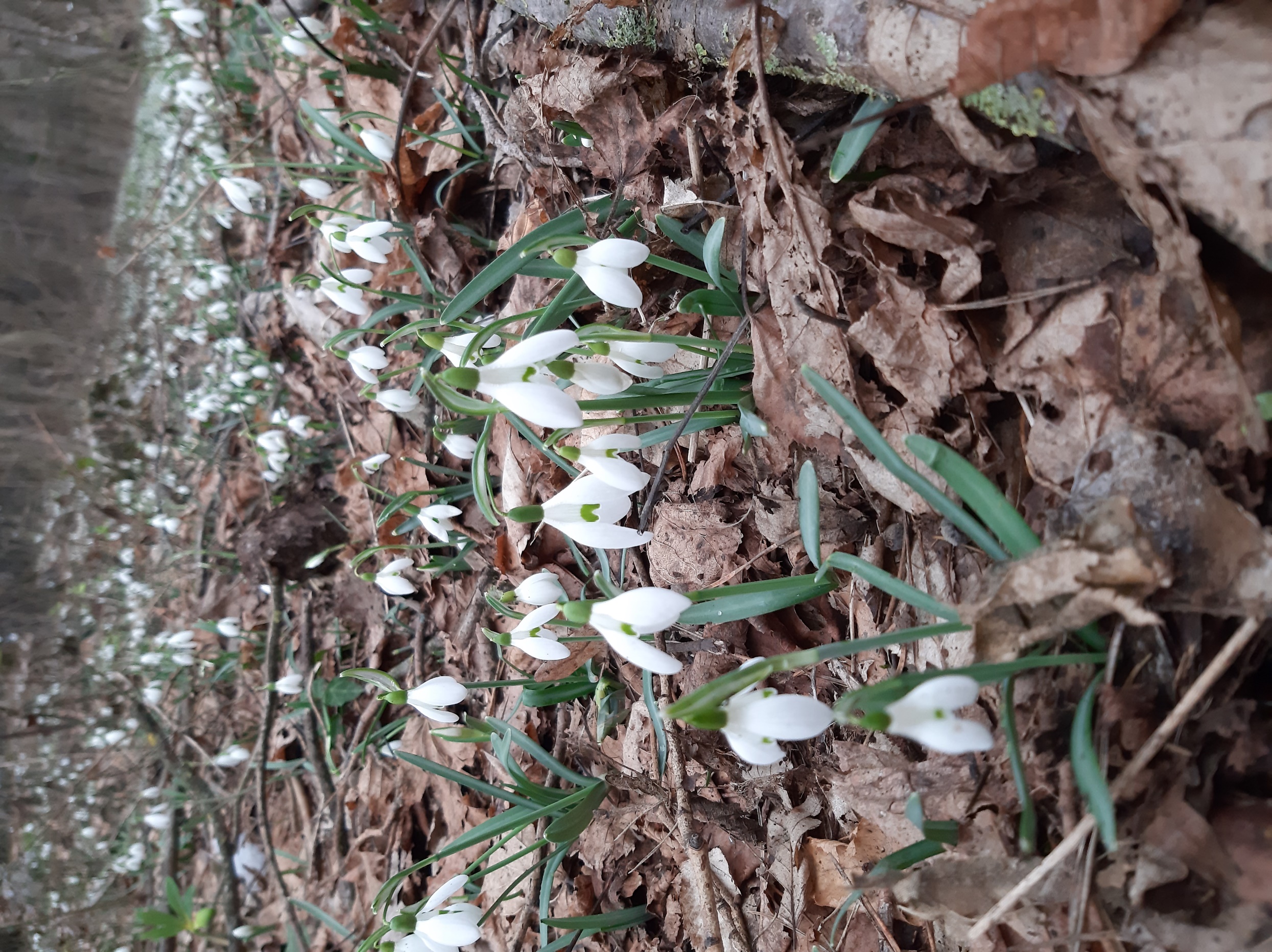 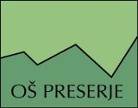 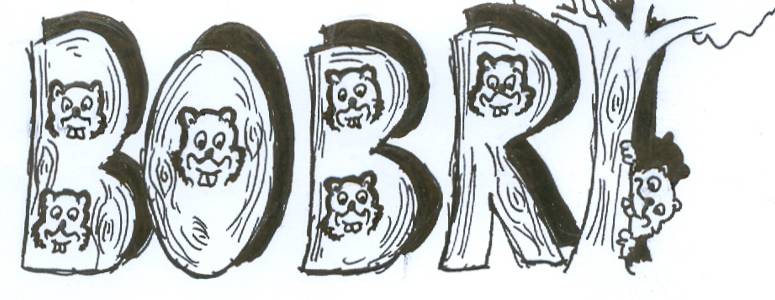 VSEBINAZGODILO SE JE V FEBRUARJU – SVEČANU	3	HIŠA	 (POŠ Jezero)	3	SOVE (4. b)	3	POZDRAVI S PODRUŽNIČNE ŠOLE RAKITNA 	4		1. in 2. razred v februarju	6		Pismo za Prešerna	6		Zimske radosti na Rakitni	7		Pust na Rakitni	7		Teden branja	8	ZIMSKI ŠPORTNI DAN 	9	KULTURNI DAN KNJIGA V 2. A RAZREDU	10	TEHNIŠKI DAN: LUTKE	11	PRIREDITEV OB KULTURNEM PRAZNIKU 	13	USTVARJANJE OB KULTURNEM PRAZNIKU	14	PUST	15		Pust lačnih ust (3. a)	16NAČRT DELA ZA MAREC 2023	17BOBRI, informativni mesečnik OŠ Preserje, za starše, učence, učitelje in krajane. Šolsko leto 2022/2023, letnik 14, št. 127, marec 2023. Časopis izhaja mesečno v času pouka. Zanj: Petra Krajnc Urbanija, ravnateljica. Urednica: Urška Peršin Mazi. Lektorica: Sergeja Resman. Članke, poročila, obvestila in fotografije prispevajo učenci, krajani, strokovni delavci OŠ Preserje in drugi. Številčenje je zaporedno od prve številke, decembra 2008, v šolskem letu 2008/2009. Od novembra 2021 izhaja le v elektronski obliki.ZGODILO SE JE V FEBRUARJU – SVEČANUUčenci na POŠ Jezeru so na temo HIŠA ustvarjali v različnih tehnikah.Učenci 1. b: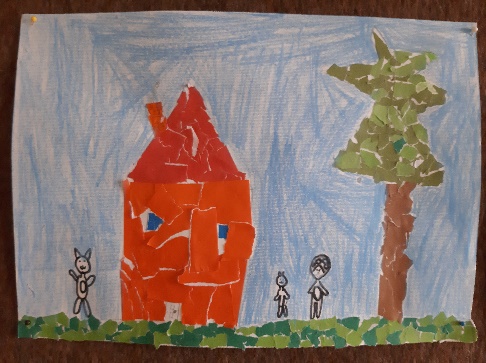 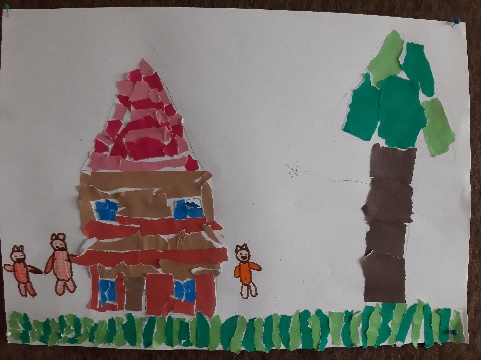 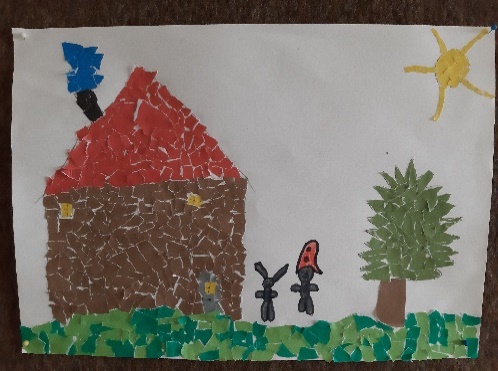 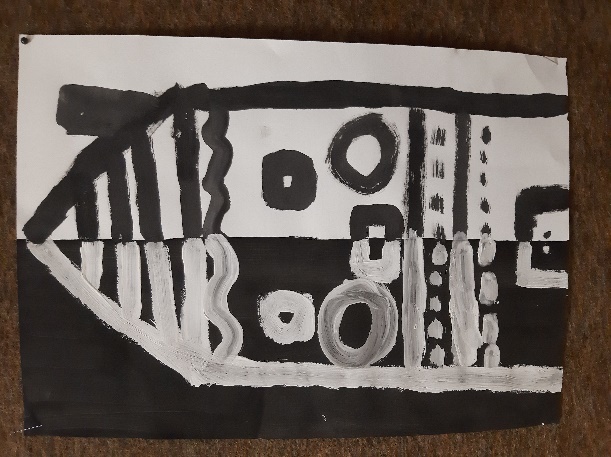 Učenci 2. b: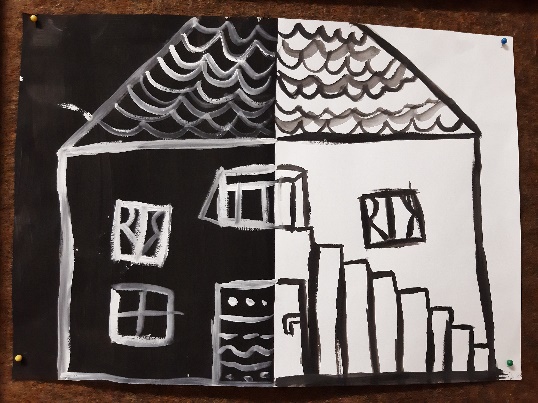 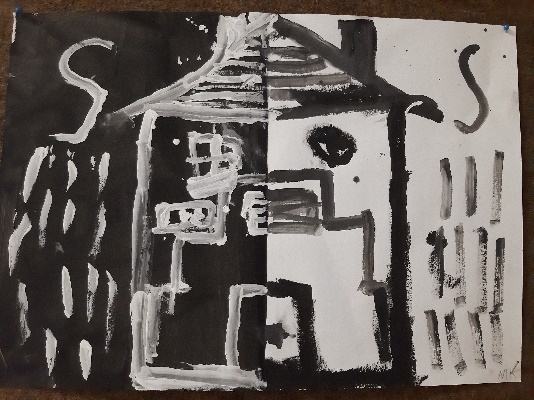 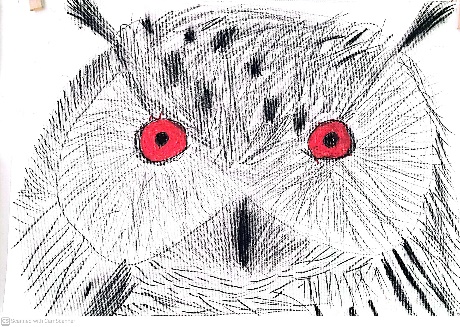 SOVE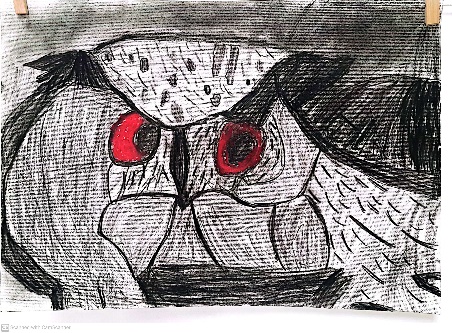 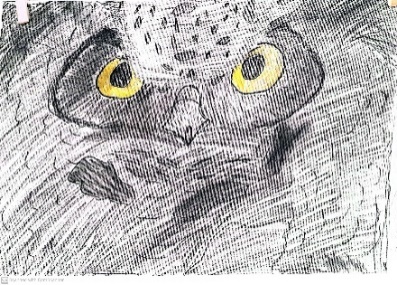 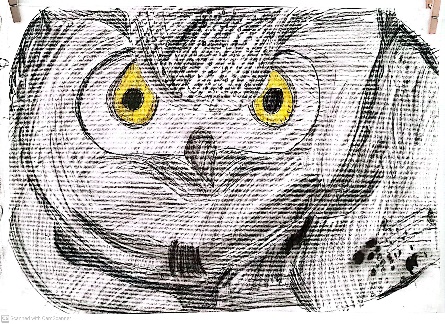 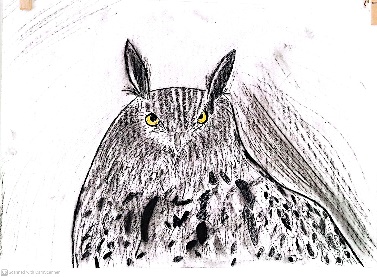 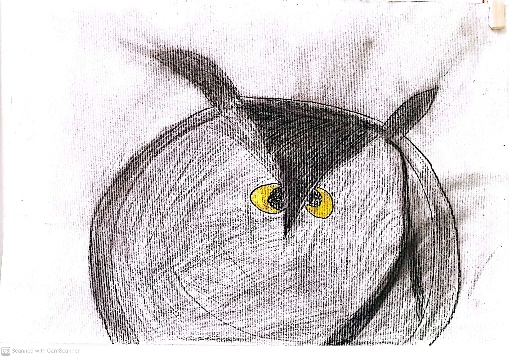 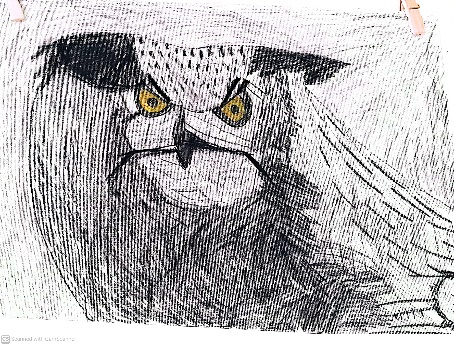 Učenci 4. bPOZDRAVI S PODRUŽNIČNE ŠOLE RAKITNA PŠ Rakitna 1. in 2. r.; mesec JANUARPostali smo že pravi umetniki. Radi ustvarjamo, še posebej takrat, ko lahko ustvarjamo po lastnih idejah. Tako je nastal skupinski koledar in snežaki iz odpadne embalaže.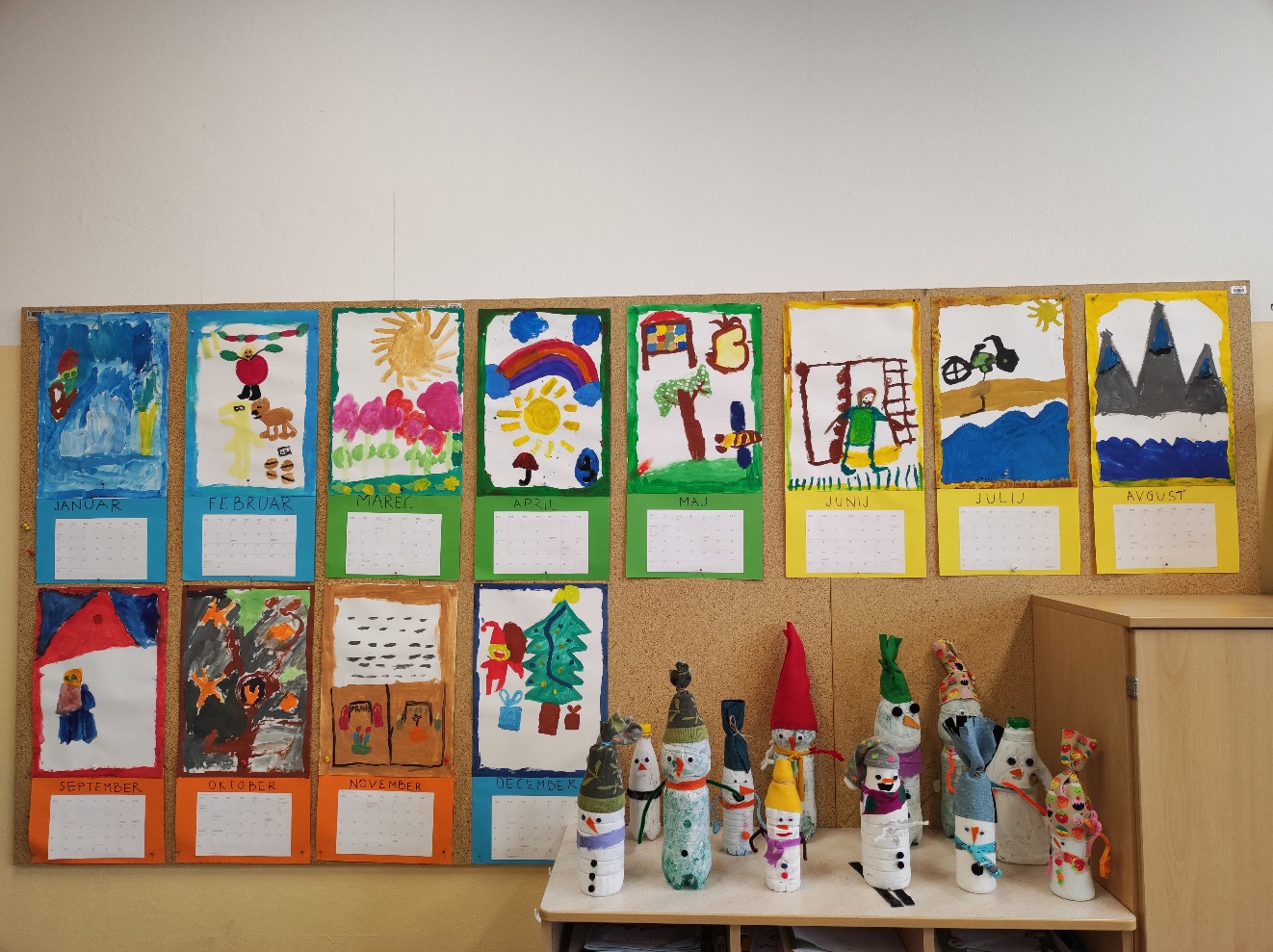 Na Rakitni je zapadlo res veliko snega in tako smo lahko izvedli zimski športni dan ( 1., 2. in 3. r.). Sankali smo se in vozili z bobi. Izdelali smo iglu in se igrali snežne štafetne igre. Delali angelčke in se kotalili po hribu navzdol.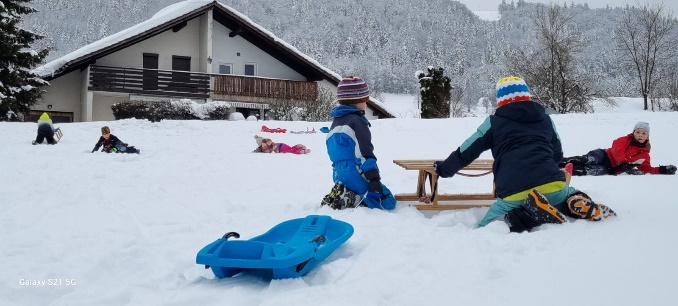 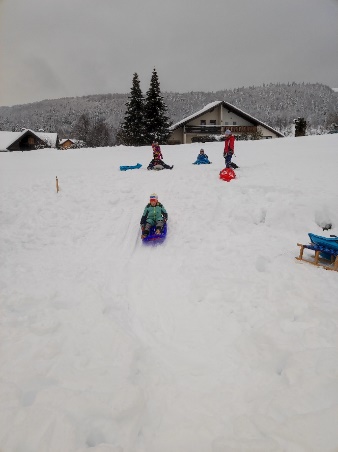 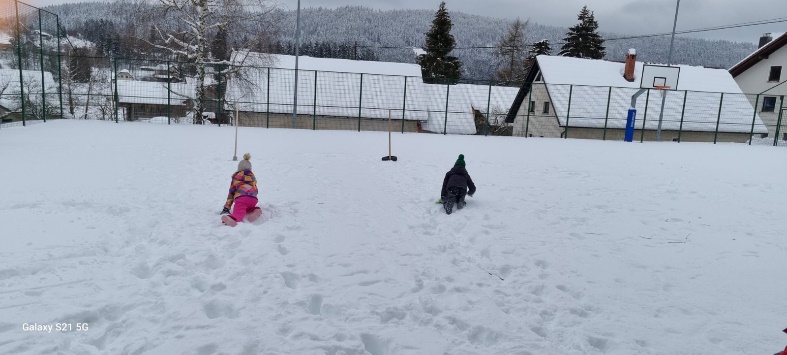 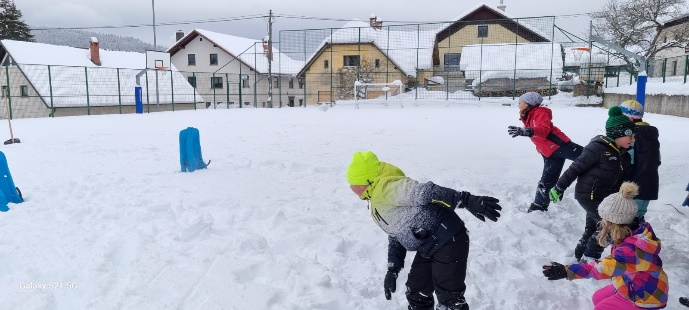 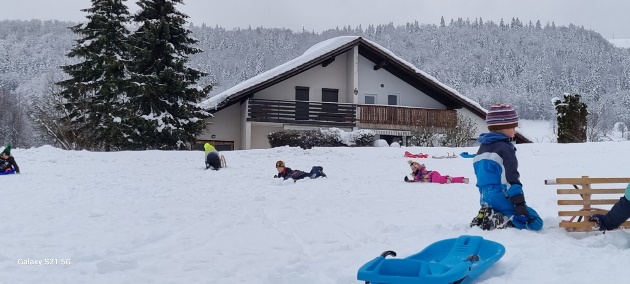 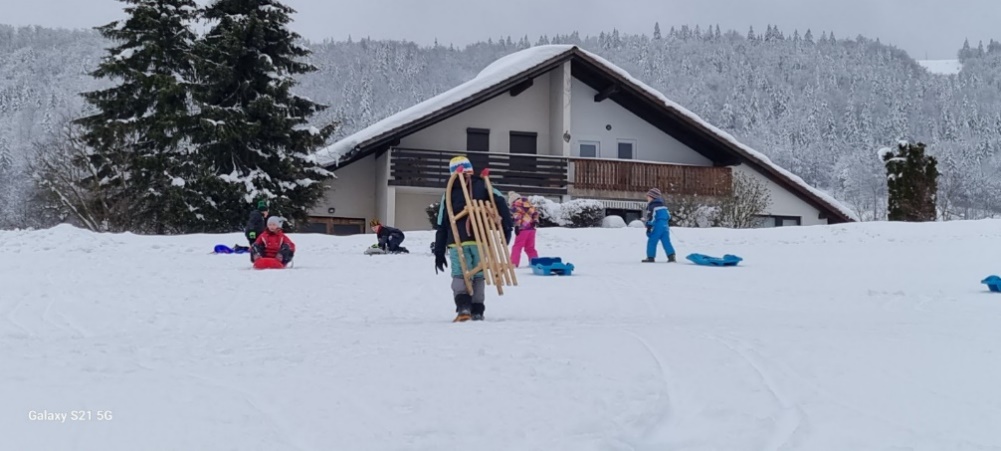 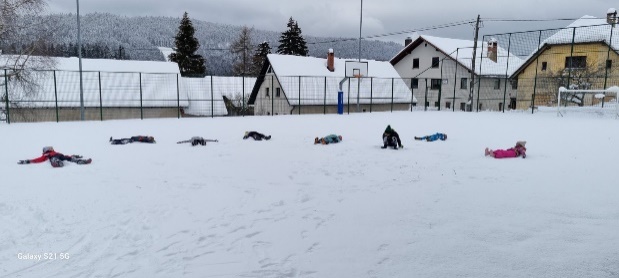 1. IN 2. C V FEBRUARJU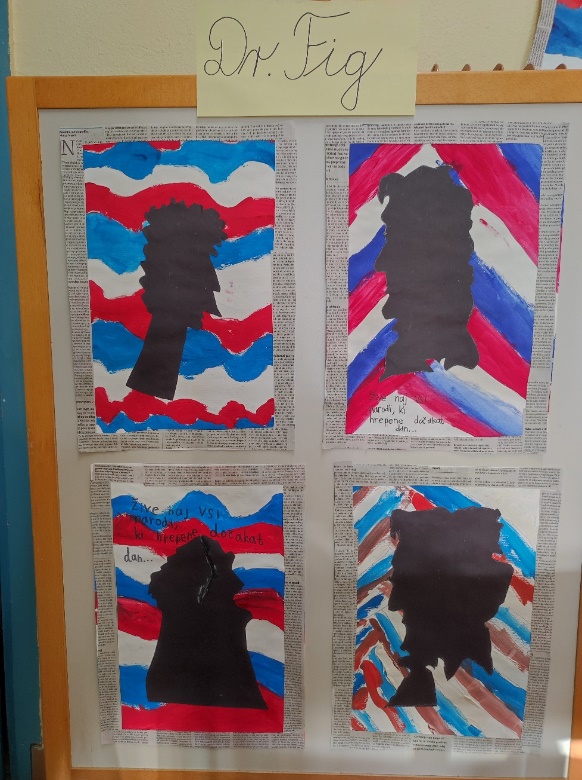 8. februar je slovenski kulturni praznik/ Prešernov dan, ko se spomnimo na največjega slovenskega pesnika Franceta Prešerna. Njegovo podobo smo ustvarili pri likovni umetnosti.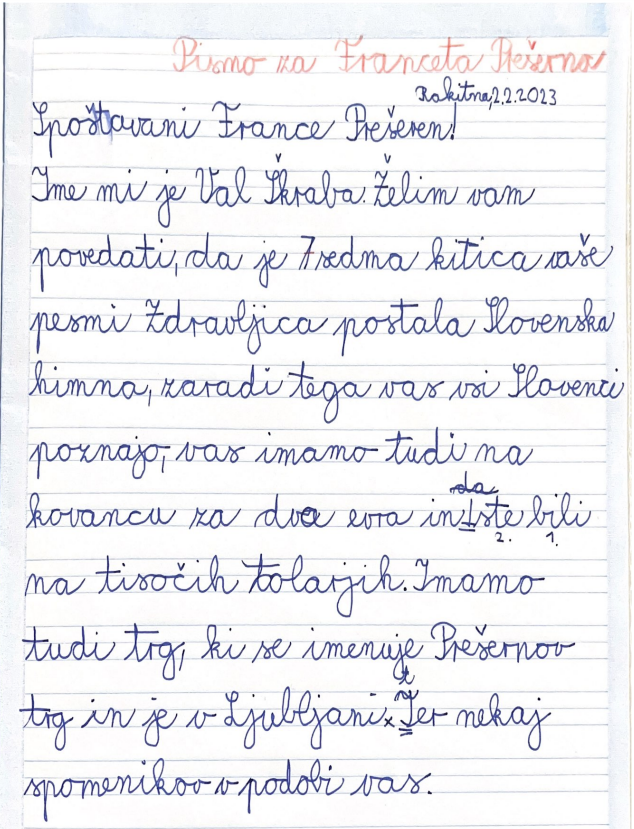 PISMO ZA PREŠERNA Val Škraba, 3. cPripravila: Maruša PerovšekPlakat o Francetu Prešernu, ki so ga izdelali učenci 4. in 5. c razreda. 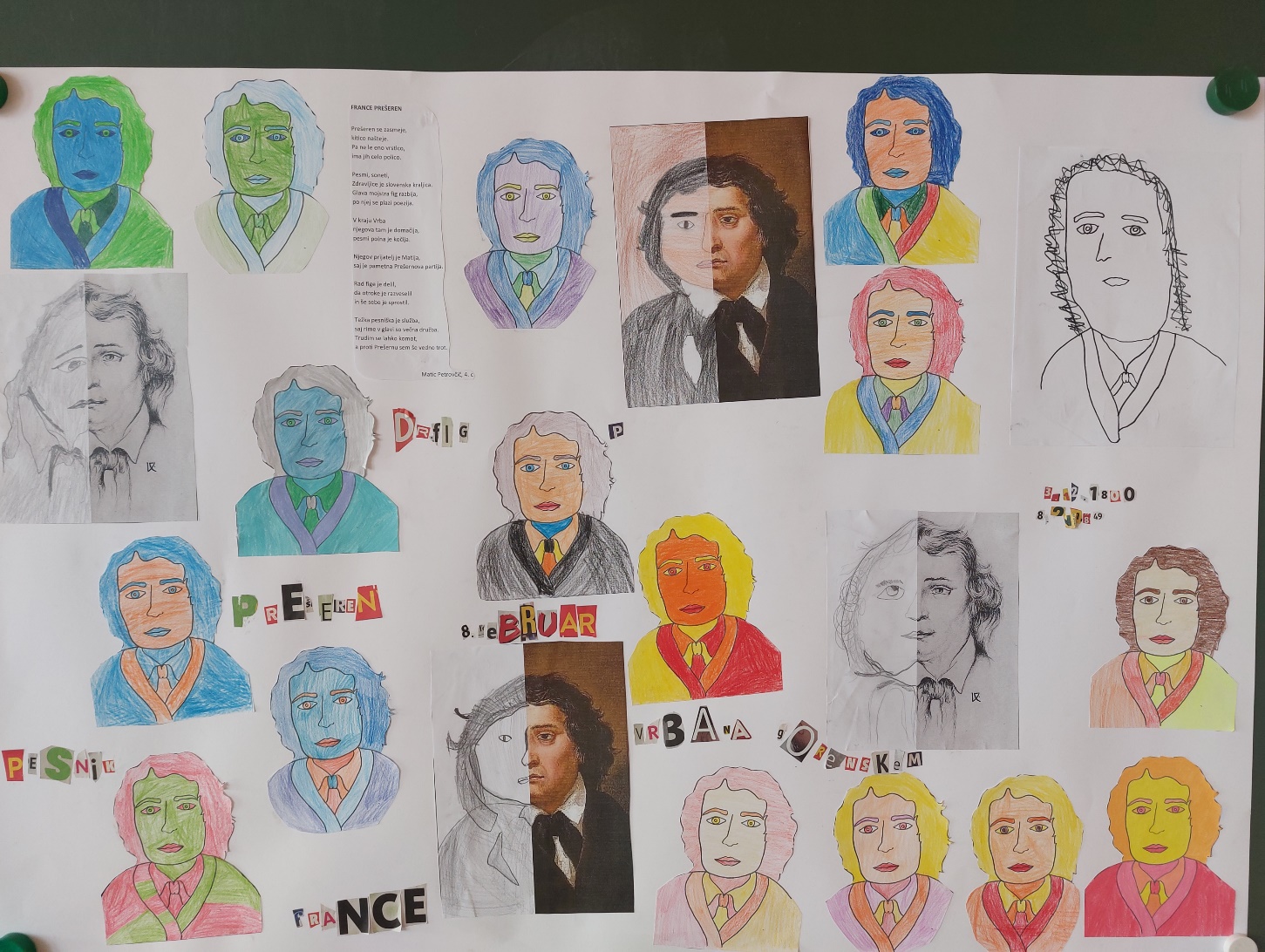 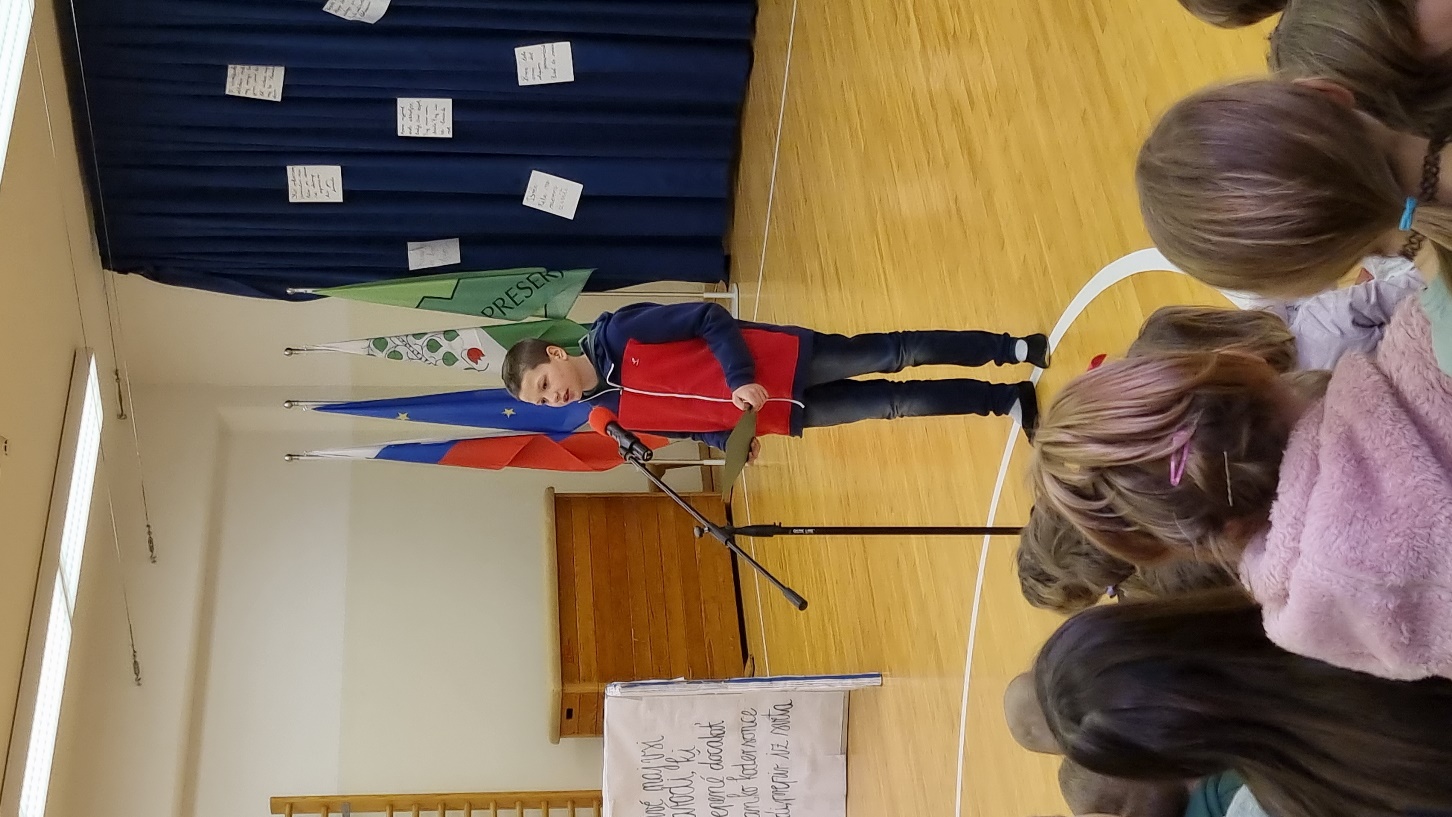 Nastop Matica Petrovčiča iz 4. c na kulturni prireditvi v Preserju. Deklamiral/recitiral je svojo avtorsko pesem z naslov France Prešeren. ZIMSKE RADOSTI NA RAKITNIUčenci 3. c razreda so nekaj ur športa preživeli na snegu, ki ga je bilo vrh glave.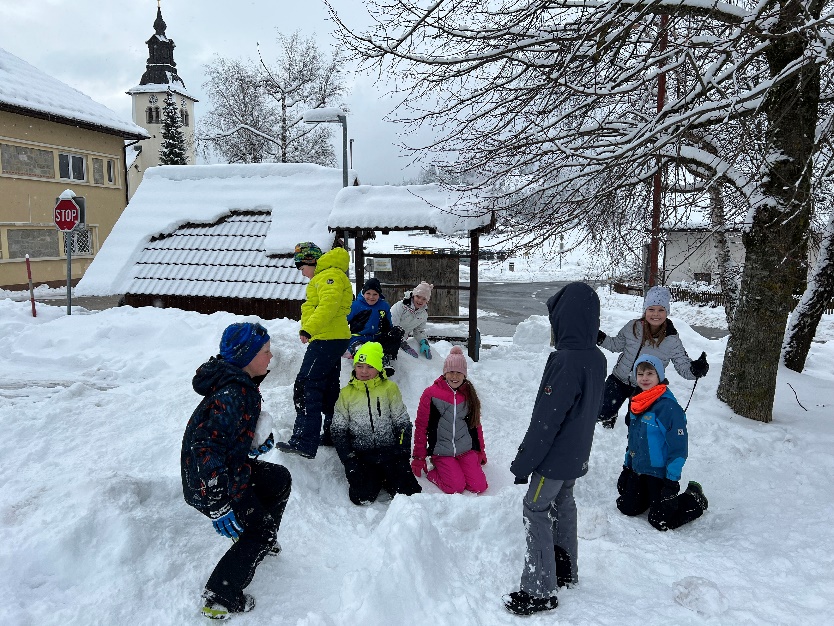 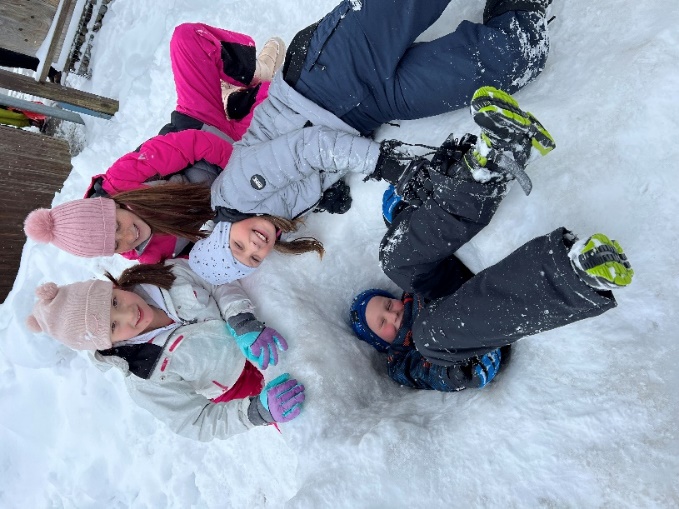 PUST NA RAKITNIUčiteljice smo na pustni torek postale smučarske skakalke in tekačice na smučeh. 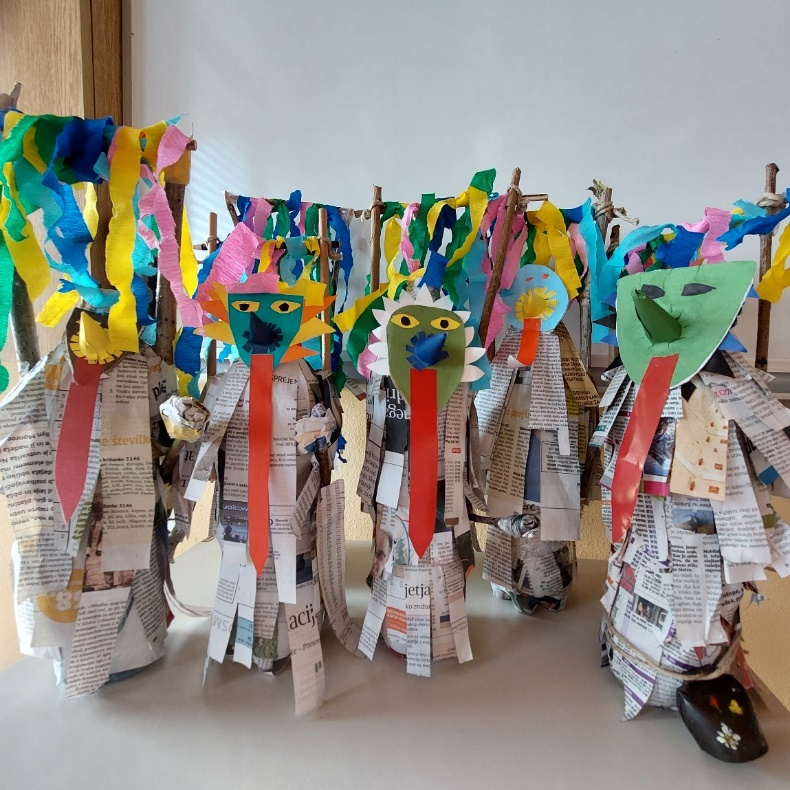 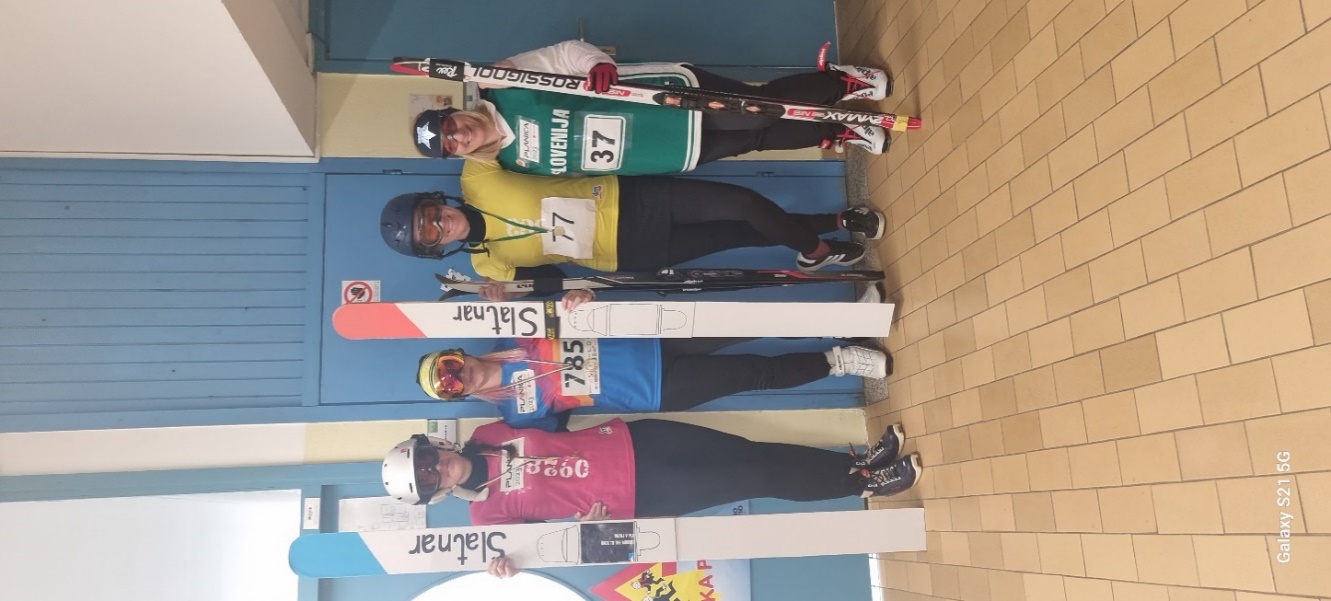 4. in 5. c so izdelali kurente. 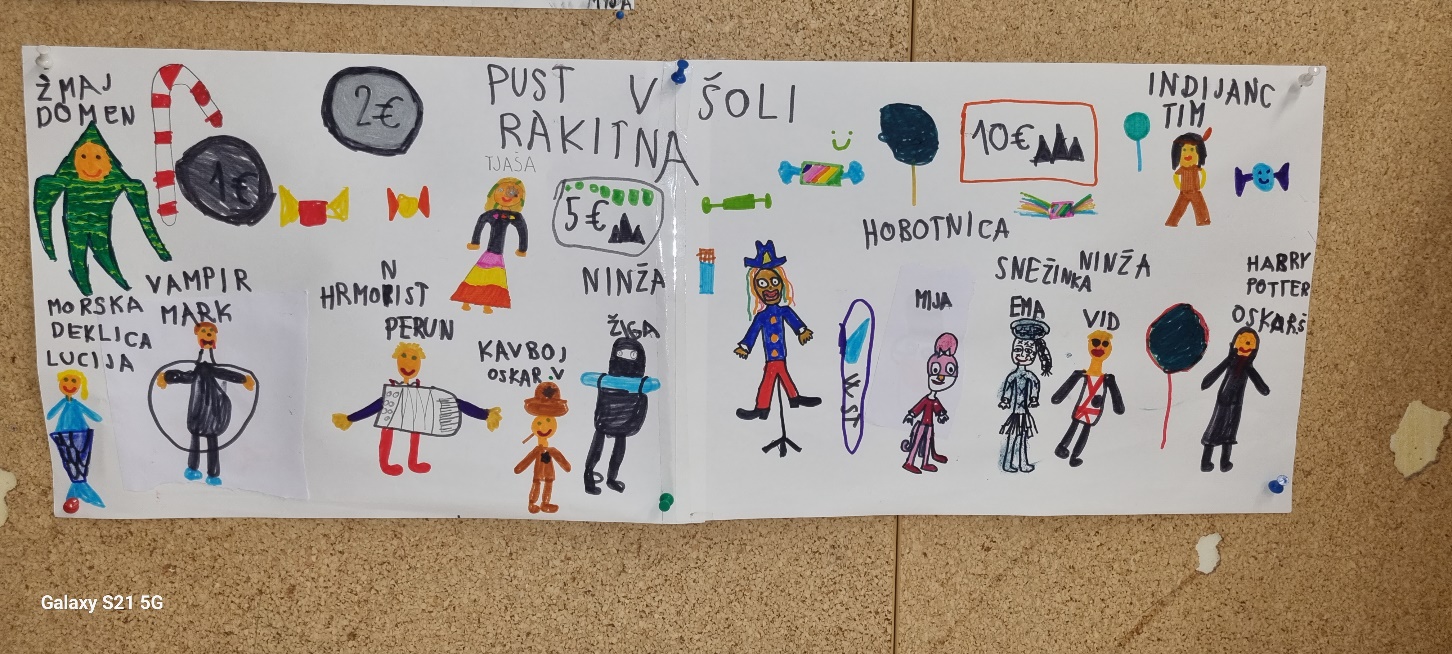 PUSTNE MAŠKARE na sliki in fotografiji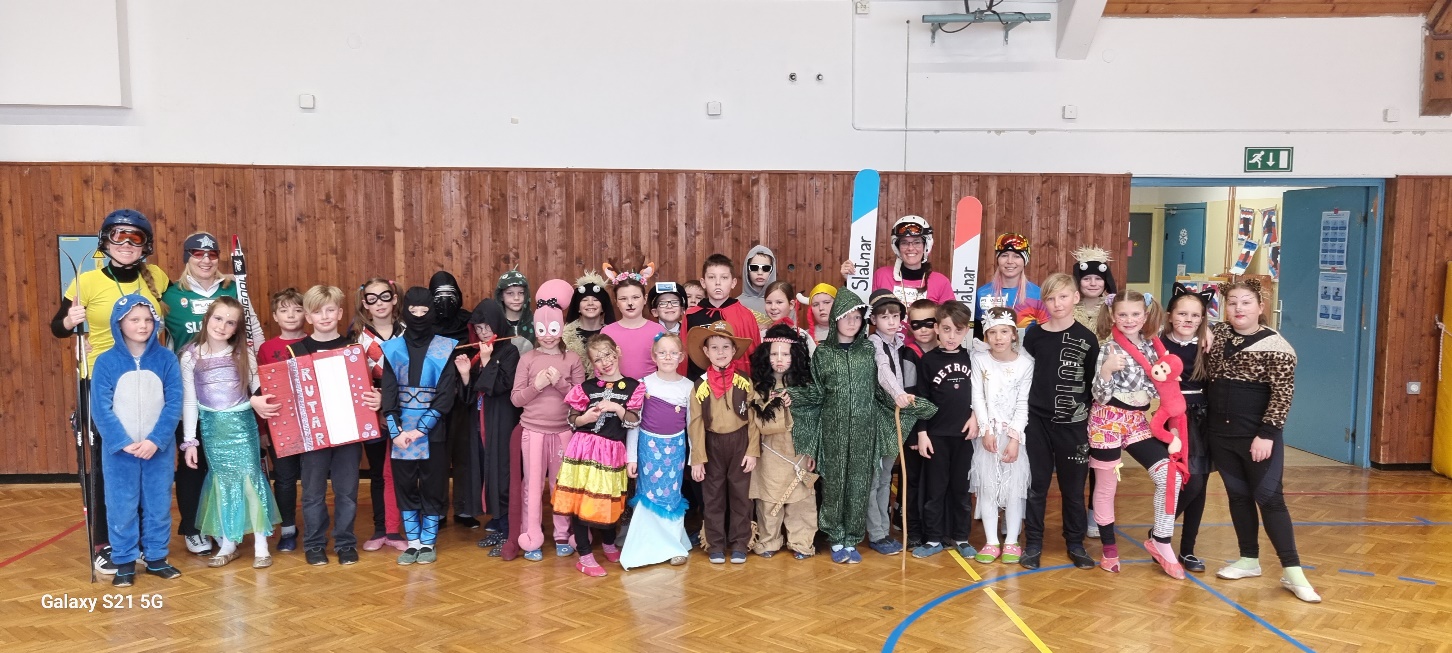 Od 20. do 24. 2. 2023 smo imeli TEDEN BRANJA. Vsak dan smo vsi v razredu 10 minut brali. 1. in 2. razred smo v tem tednu imeli tudi kulturni dan z naslovom Moja knjiga. Obiskali smo lokalno knjižnico na Rakitni, kjer nam je gospa Vida Slavič prebrala pravljico in eno tudi zaigrala. Glavni junak v pravljici je bil ježek, zato nam je za presenečenje pripravila medenjake v obliki ježka. Učenci so z zanimanjem poslušali pravljici in se na koncu z veseljem posladkali. 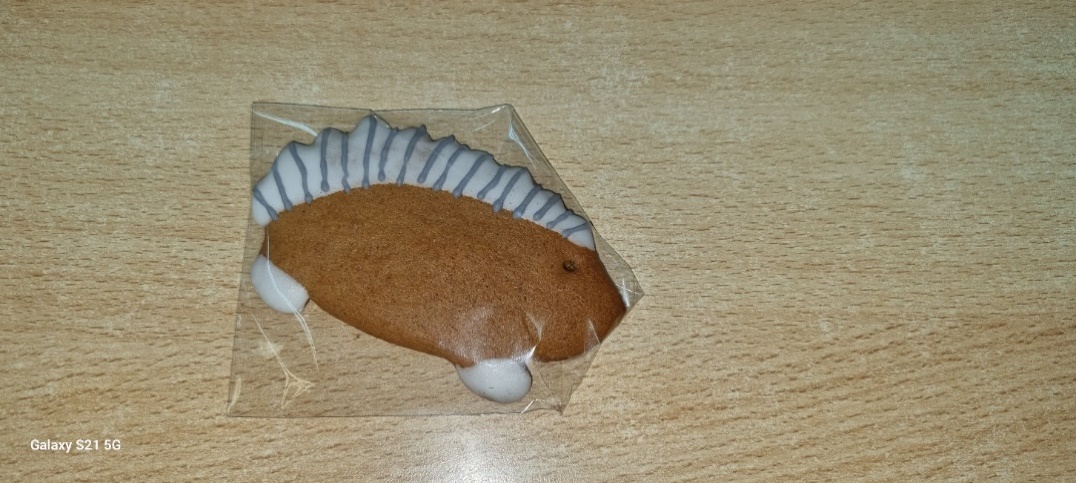 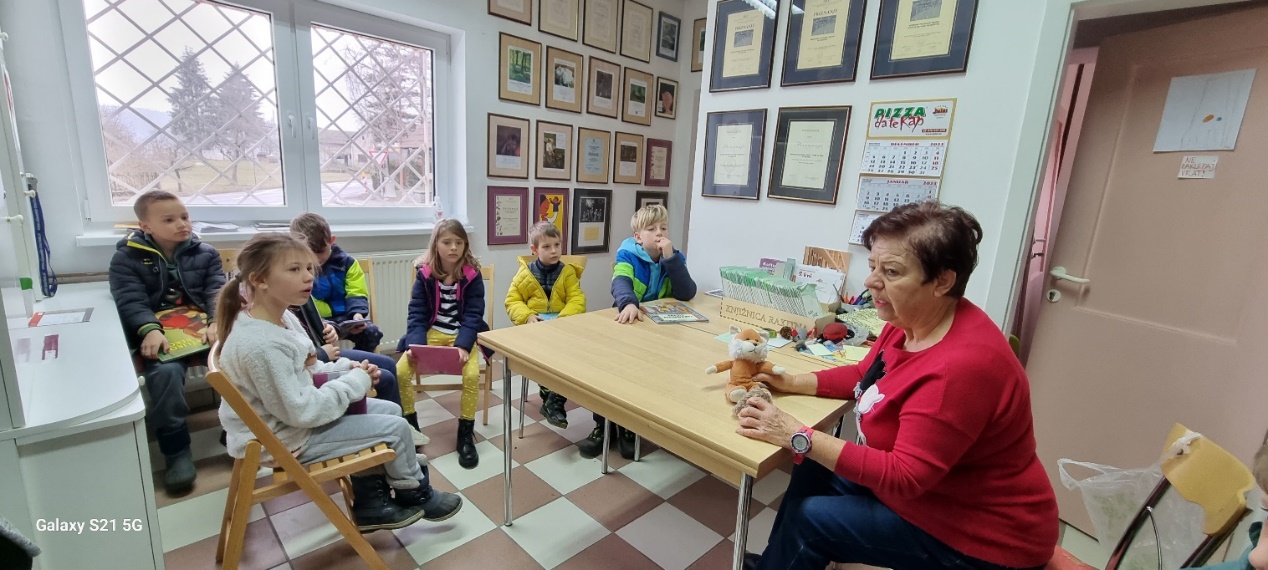 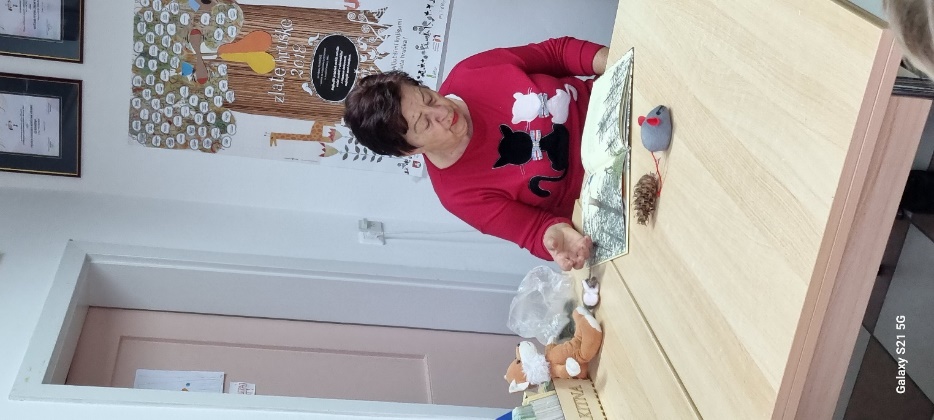 ZIMSKI ŠPORTNI DAN1. TRILETJETežko pričakovano januarsko sneženje nas je zelo razveselilo in spodbudilo k zimskim radostim. Še posebej navdušeni so bili učenci prve triade. Petek, 20. januar, je bil ravno pravi dan za aktivnosti na snegu. Imeli smo športni dan. Ob koncu dneva so učenci takole strnili svoje misli:Všeč nam je bilo, ko smo se skupaj s sošolci in sošolkami spuščali po sneženem toboganu.      Všeč mi je bilo, da sem delal šotor iz snega.            Danes mi je bilo najbolj všeč, ko smo delali tobogane in se spuščali po njem.Všeč mi je bilo, ko smo se spuščali po toboganih. Malo me je zeblo, ampak je bilo supeer!Danes sem se spuščal po toboganu. Bilo je zabavno in ekstremno. Zelo sem se zabaval, najbolj všeč pa mi je bilo, ker so bili eni tobogani res hitri. Najboljši dan!Super je bilo, ko smo gradili iglu. Najboljše pa je bilo, ko smo šli peš na Sv. Ano.Delala sem tobogan in angelčke. Všeč mi je bilo, ko sem se spuščala po toboganih.Najboljši del dneva je bilo spuščanje po sneženem toboganu in pitje čaja, ki nam ga je pripeljal hišnik.Učenci in učiteljice 1. triletja7.- 9. RAZREDKULTURNI DAN KNJIGA V 2. A RAZREDU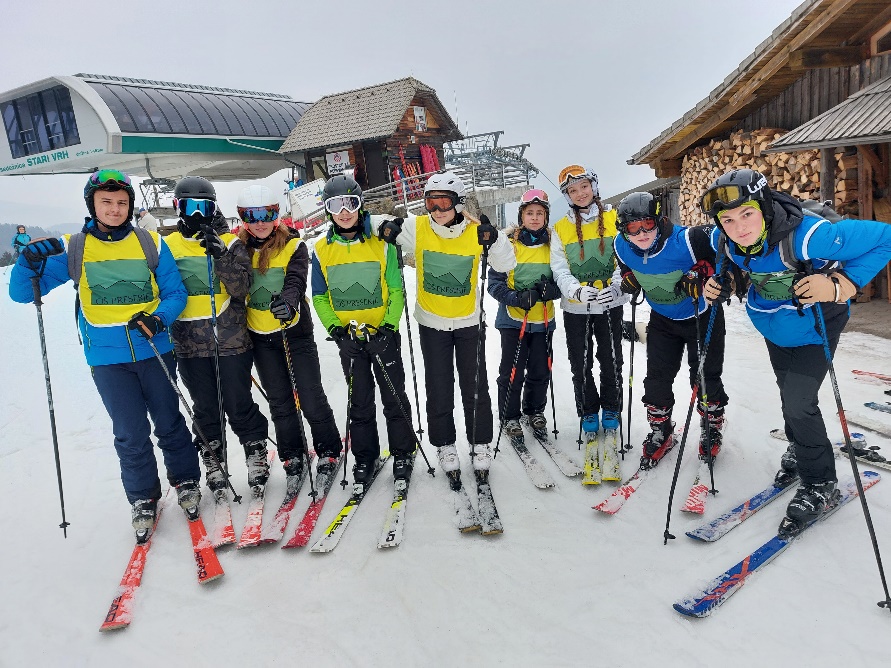 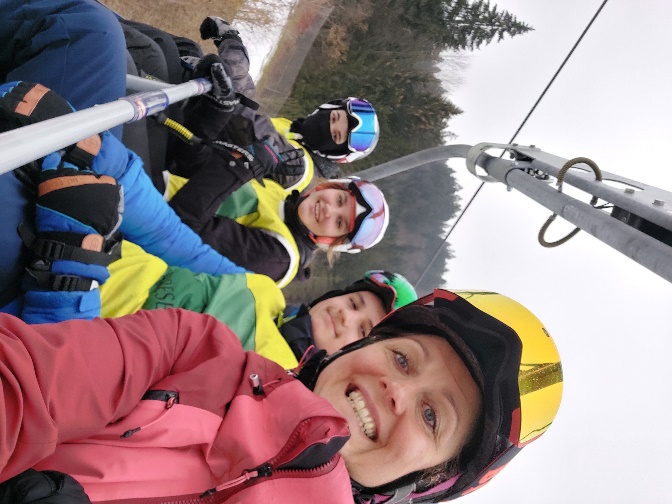 V mesecu februarju smo imeli kulturni dan z naslovom Moja knjiga. Obiskala nas je knjižničarka gospa Marija Mazi. Povedala nam je veliko zanimivih pravljic. Po pripovedovanju smo tudi sami pisali svoje pravljice. Najbolj nam je ostala v spominu pravljica Zajček in repa. Imeli smo zelo lep dan.                                                                                                                                                        Drugošolci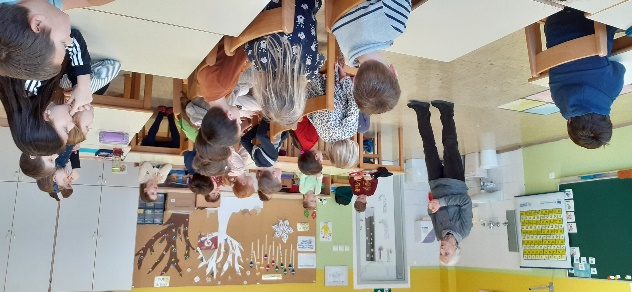 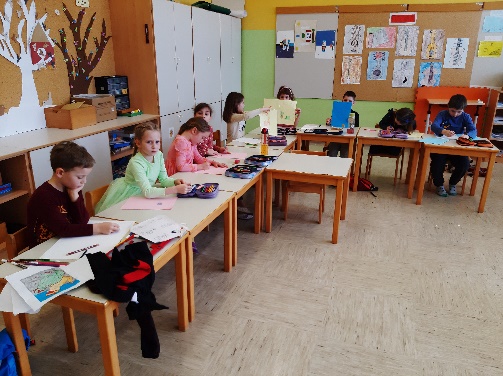  Knjigo Zajček in repa je izdelal Jakob Zalar Struna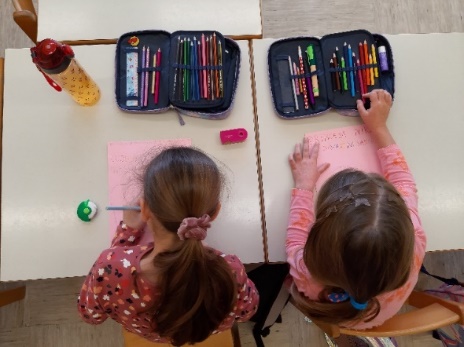 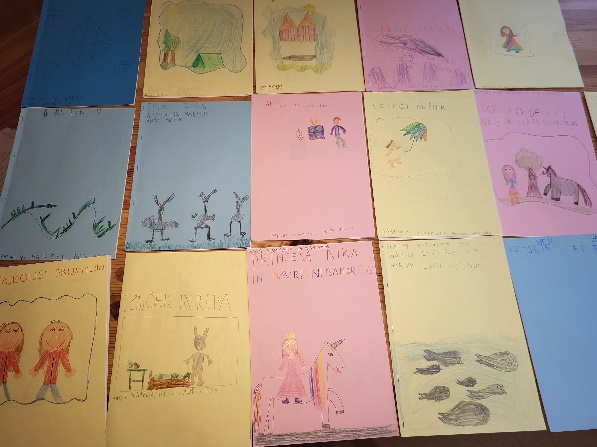 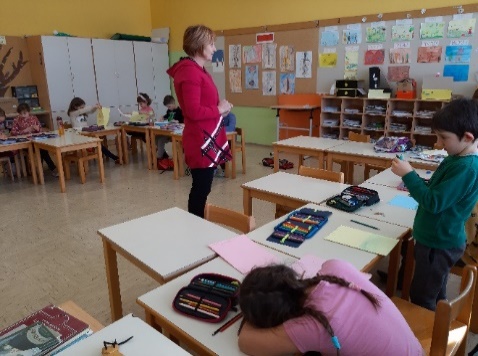 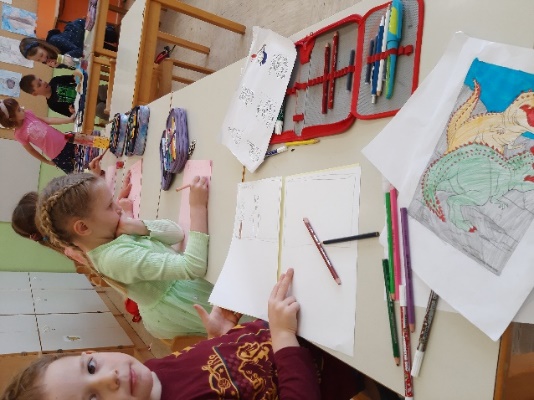 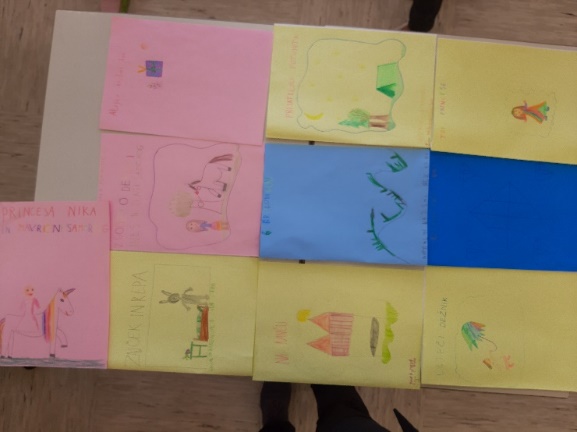 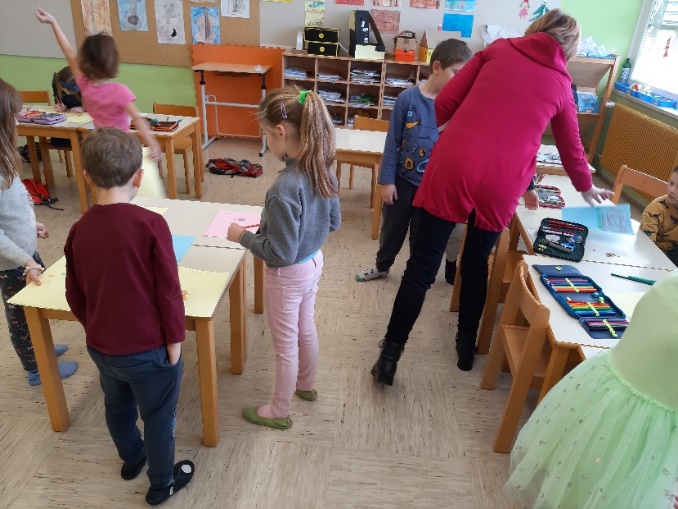 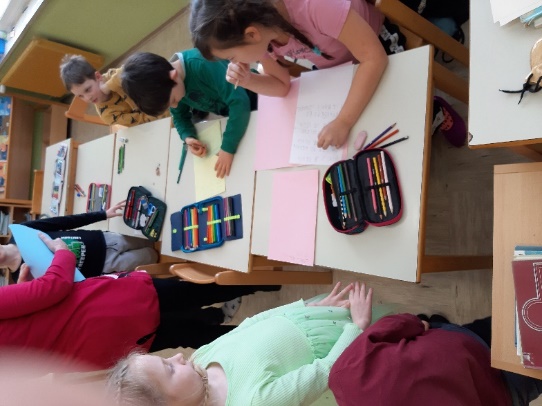 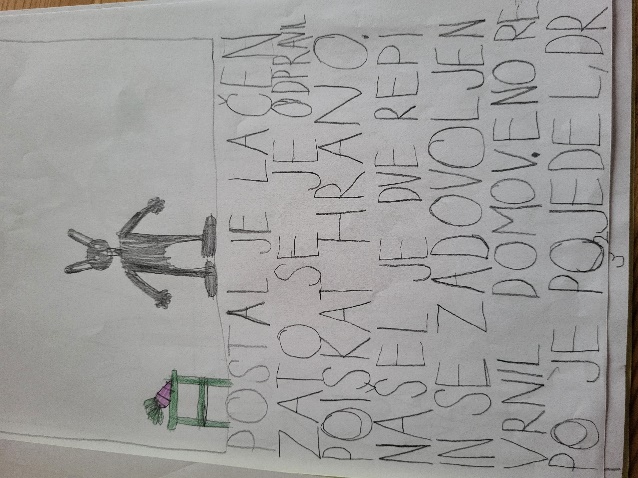 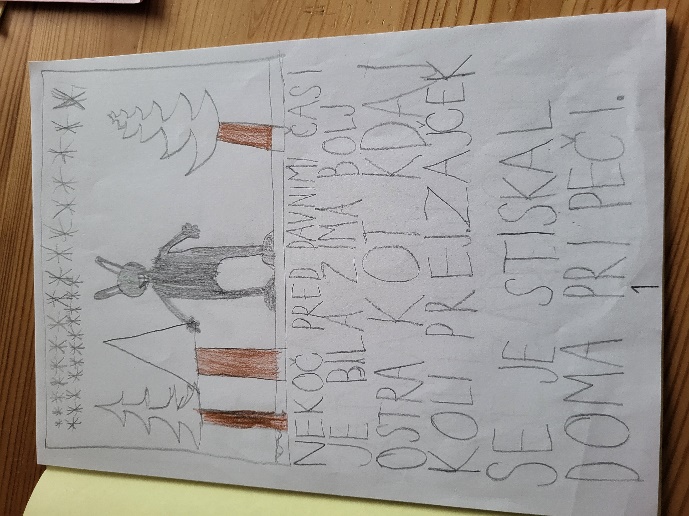 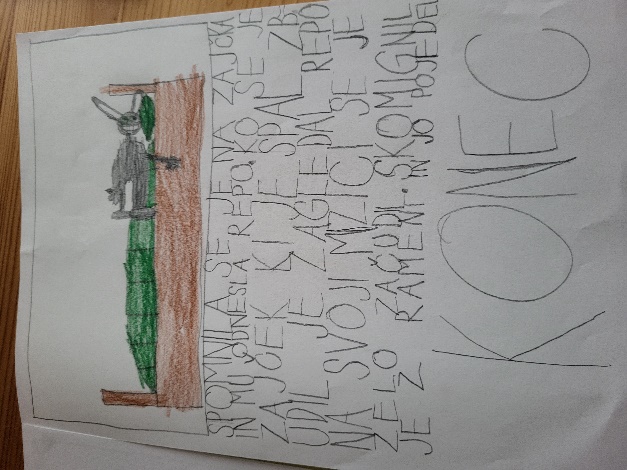 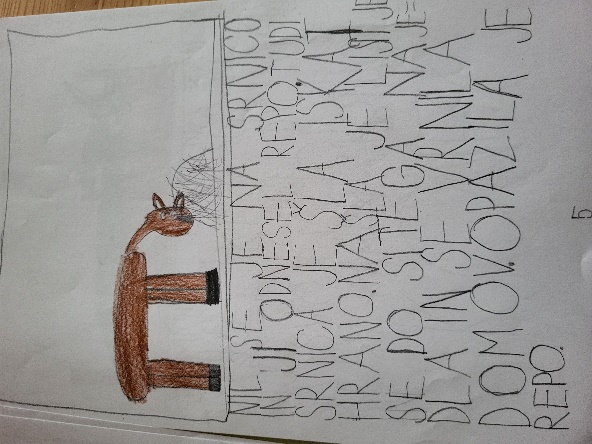 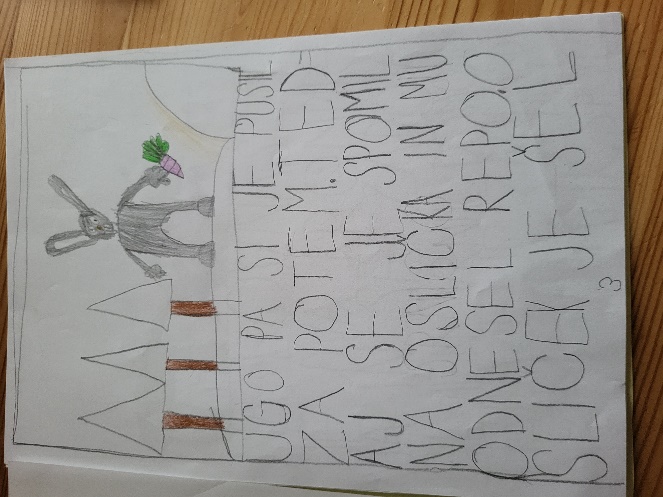 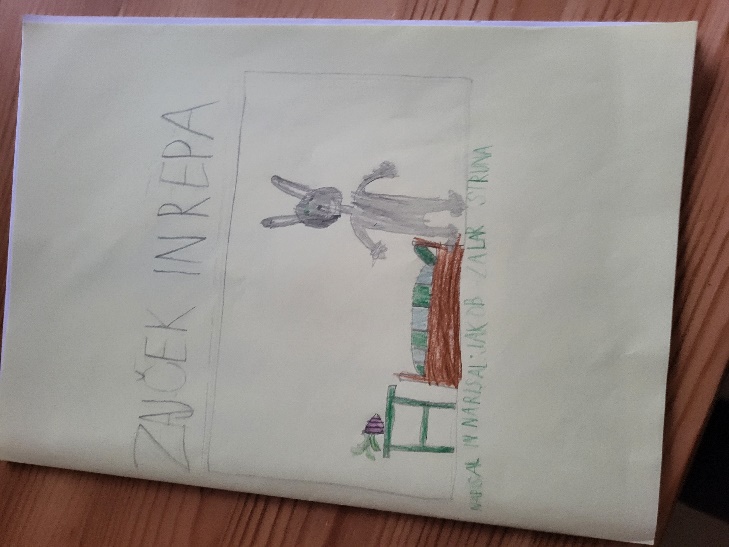 TEHNIŠKI DAN: LUTKETehniški dan je potekal v sredo, 15. 2. 2023. Izdelovali smo lutke marionete za igro Zvezdica Zaspanka. K nam sta prišli profesionalki iz lutkovnega gledališča. Ena izmed njiju je bila izdelovalka lutk, druga pa je bila animatorka. Učencem sta delili njuno znanje, da smo lažje dokončali svoje marionete. Pokazali sta nam, kako se lutke navežejo na vago ter telo. Sami smo lahko tudi izdelali svoje lase za lutko, za to nismo potrebovali profesionalne roke. No, pa smo izdelali svoje lutke! Odpeljali so nas v malo telovadnico, kjer nam je profesionalka, ki opravlja z lutkami, povedala  nekaj stvari o gledališču in opravljanju različnih lutk. Izvedeli smo, da obstaja več vrst lutk (npr. senčne  lutke, prstne lutke, marionete (nam bolj znane)/…). Vse lutke, ki jih, je imela s sabo, smo jih lahko prijeli tudi v svoje roke ter z njimi poskusili igrati. Nato smo se morali preseliti v učilnici. Tam smo zaradi omejitve časa samo ponovili besedilo za igro z lutkami. Ker smo bili v dveh učilnicah, je 6. b dan dokončal z gostjama, medtem pa je 6. a sam ponavljal igro. Bili smo zadovoljni, da smo lahko izvedeli toliko novih stvari o izdelavi marionet. V prihodnje upamo, da bomo lahko izvedeli še več o lutkah zaradi omejitve časa. Šesta razreda bosta tudi drugo leto za starše odigrala predstavo.Manca Klešnik, Ana Rosenfeld, 6. a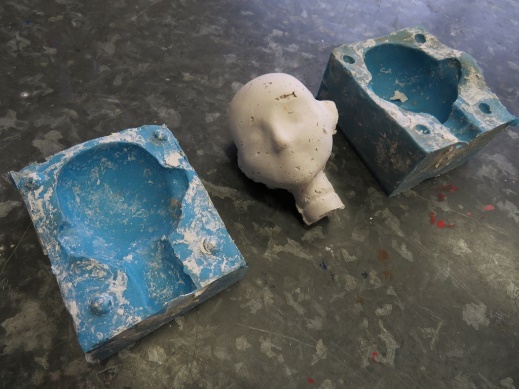 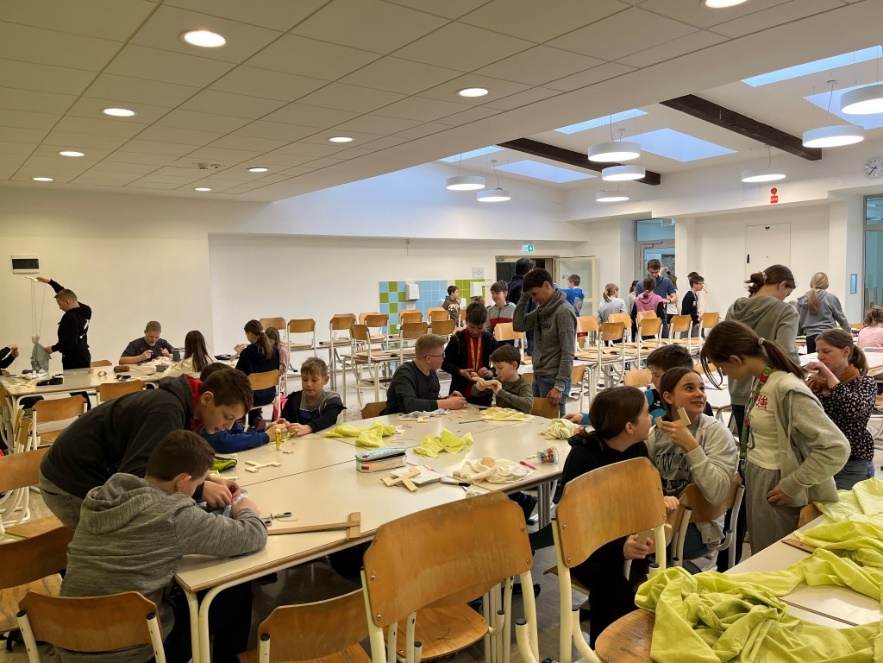 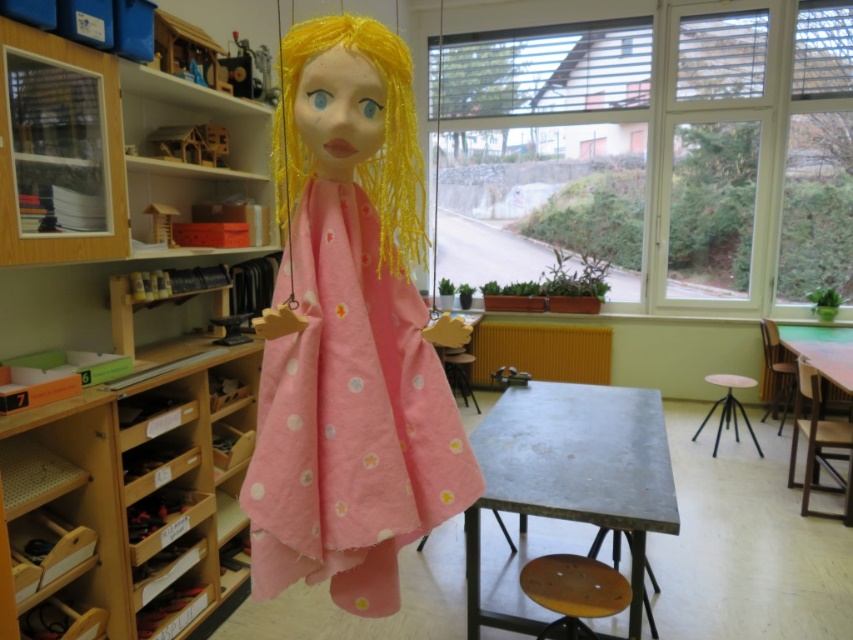 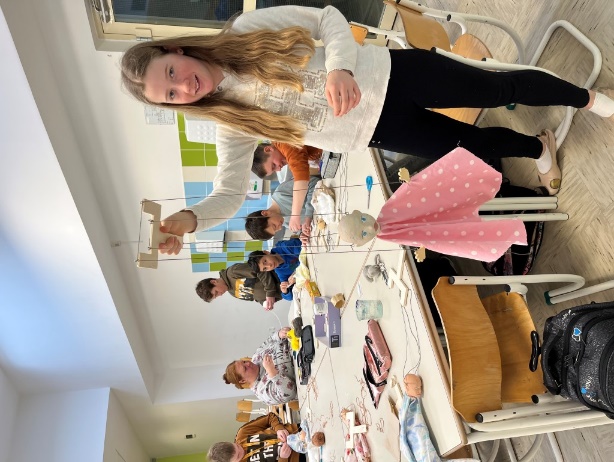 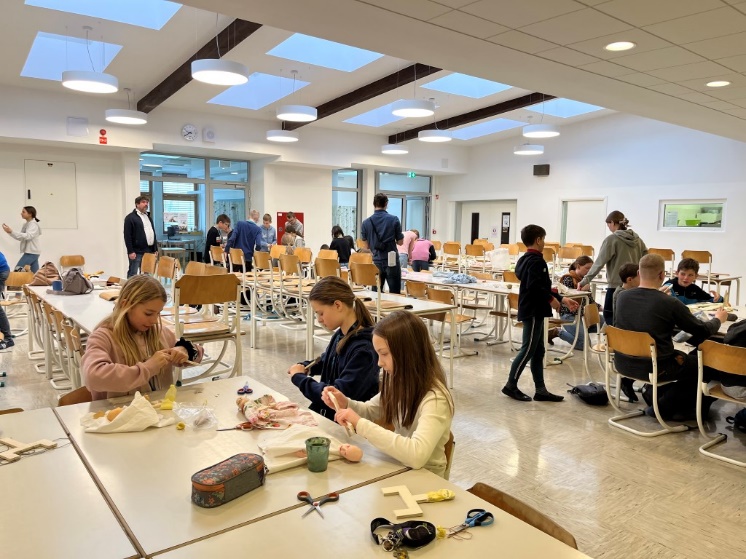 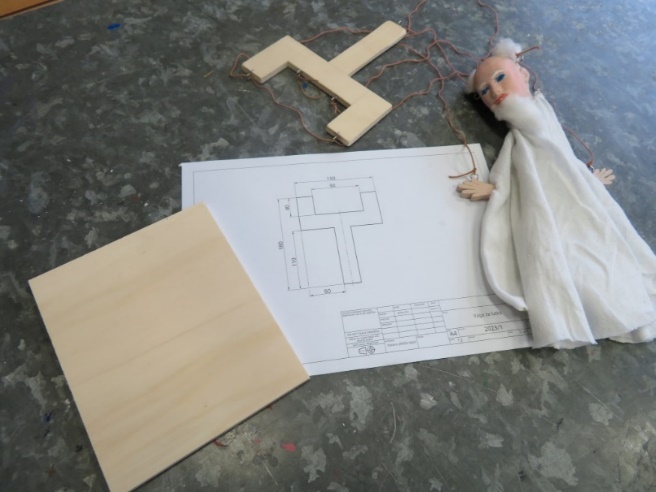 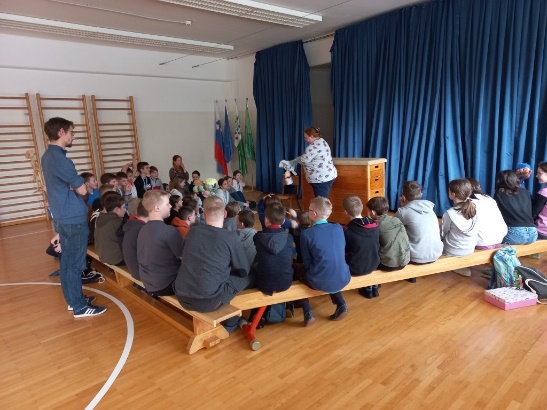 PRIREDITEV OB KULTURNEM PRAZNIKU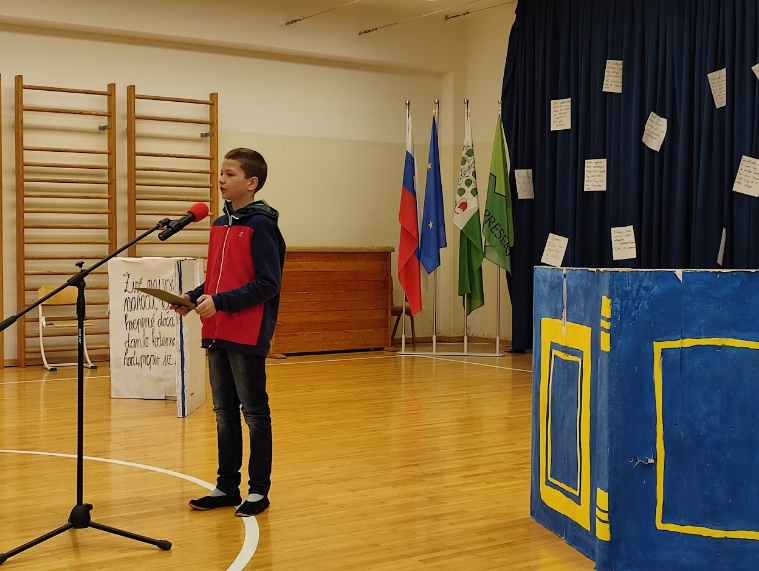 Kulturni praznik smo obeležili s prireditvijo 16. februarja.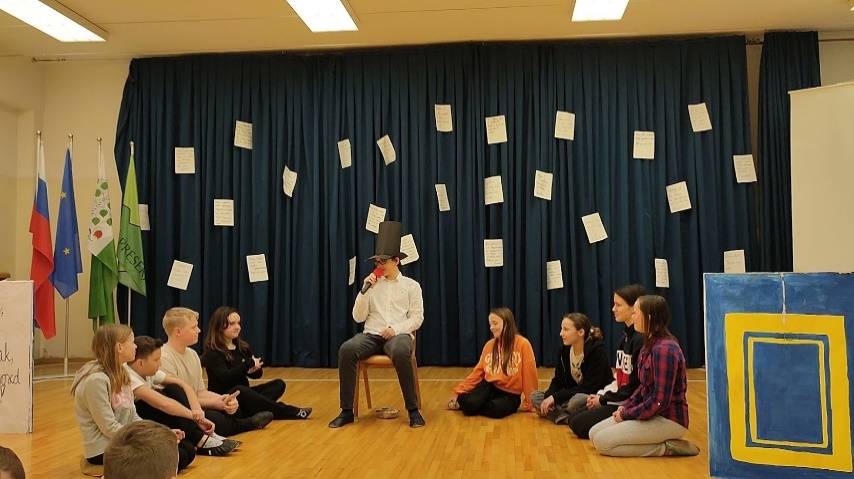 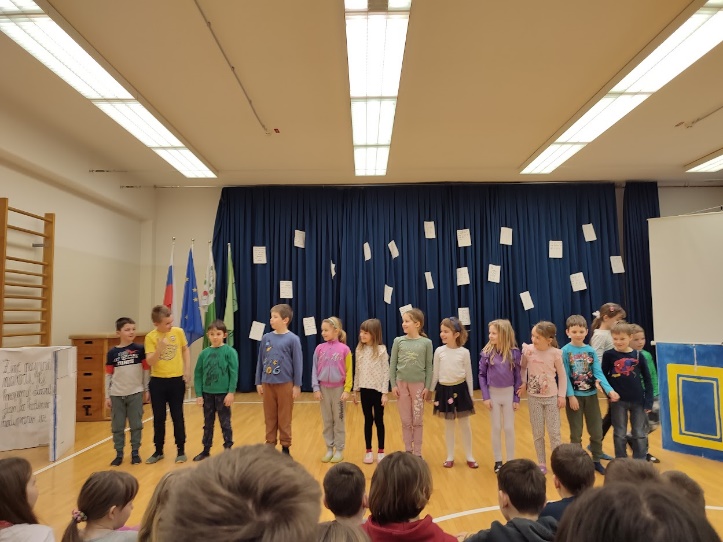 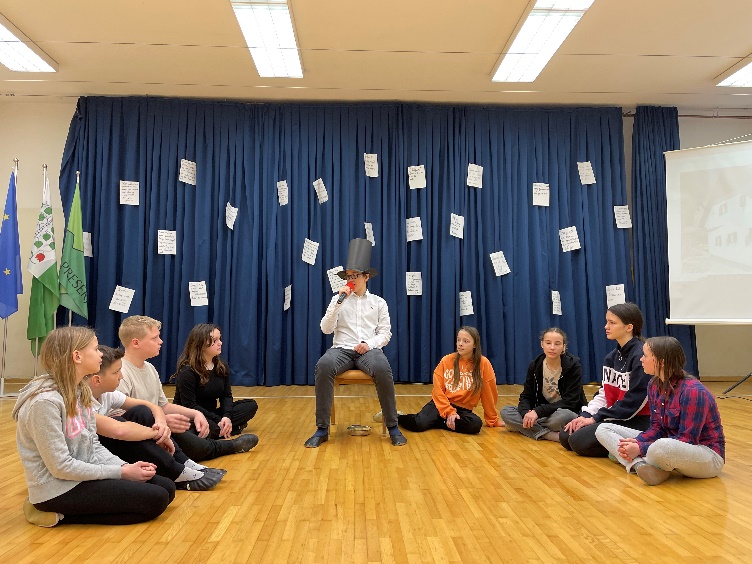 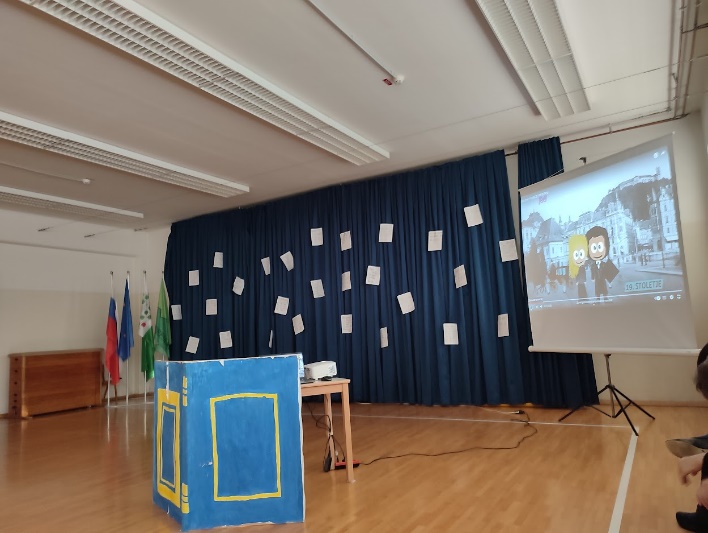 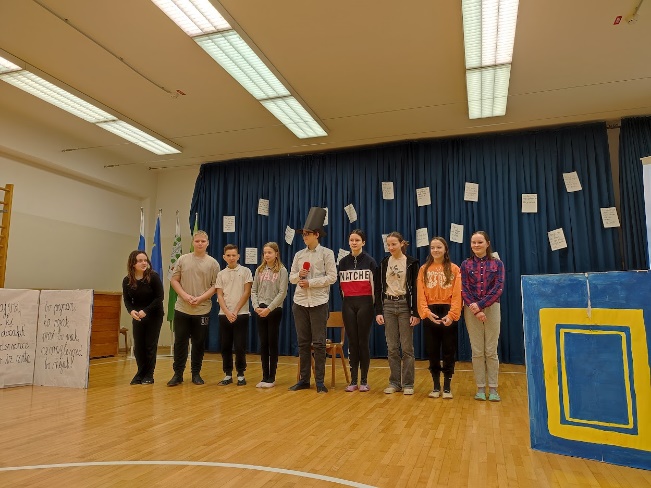 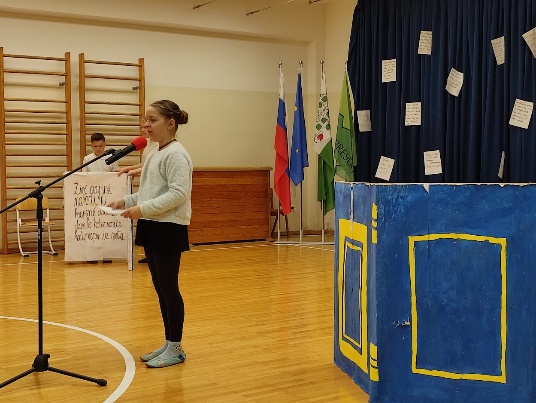 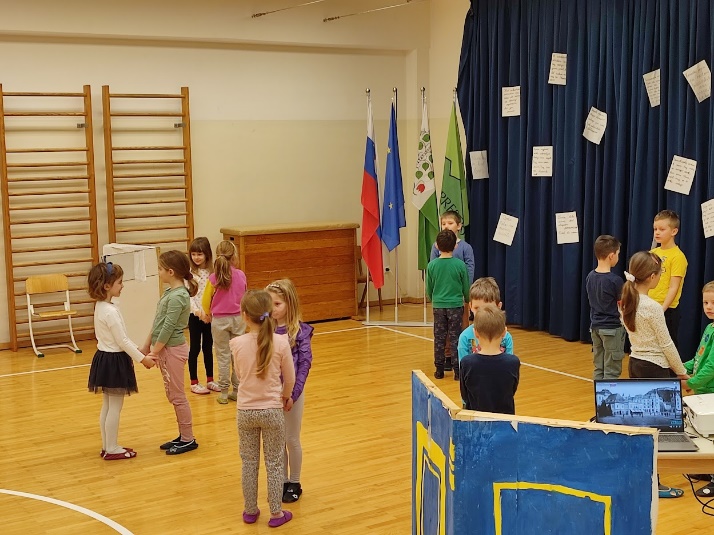 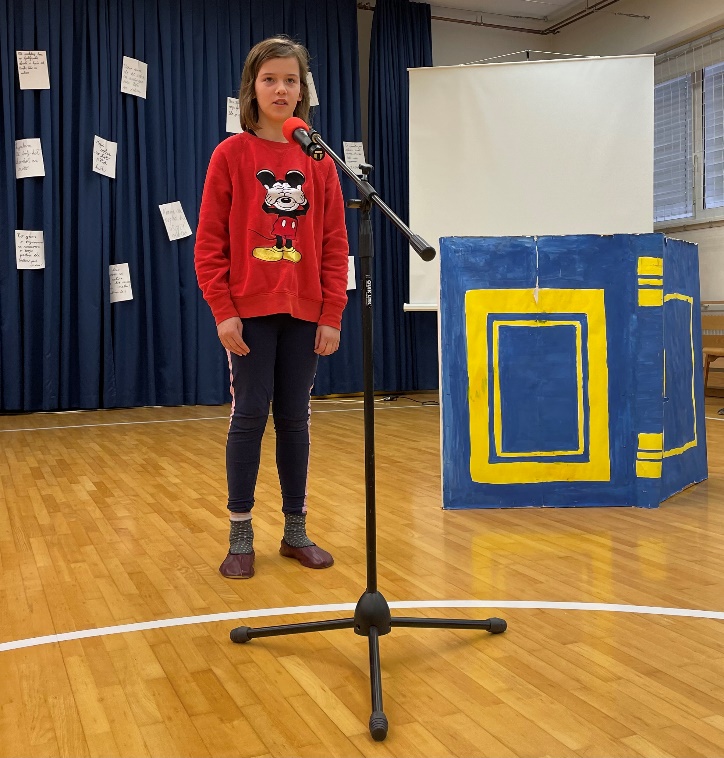 USTVARJANJE OB KULTURNEM PRAZNIKU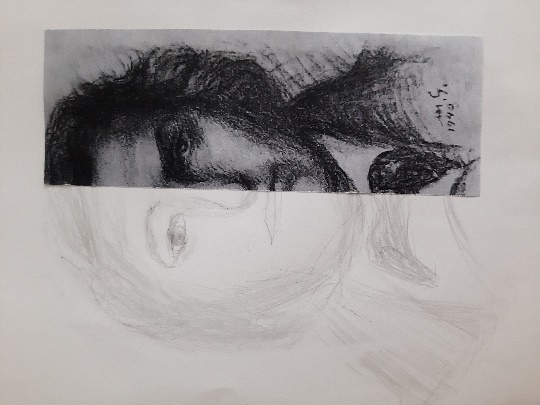 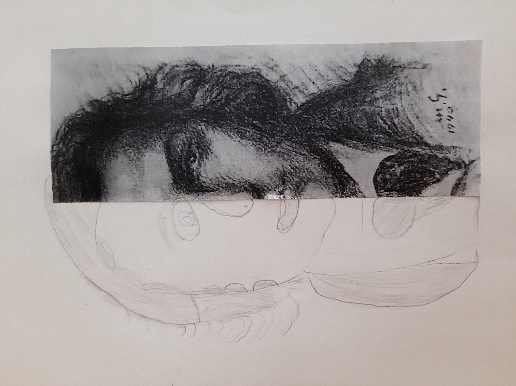 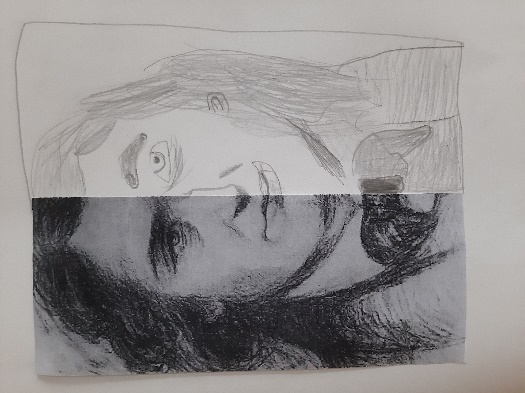 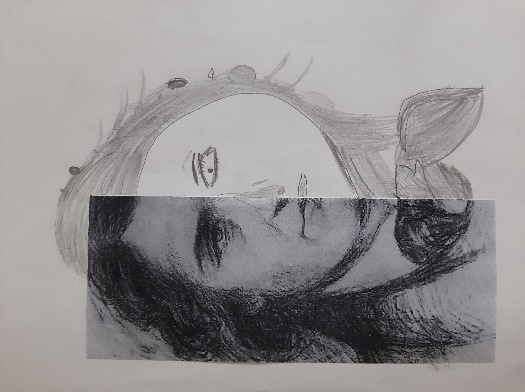 France Prešeren, učenci 1. b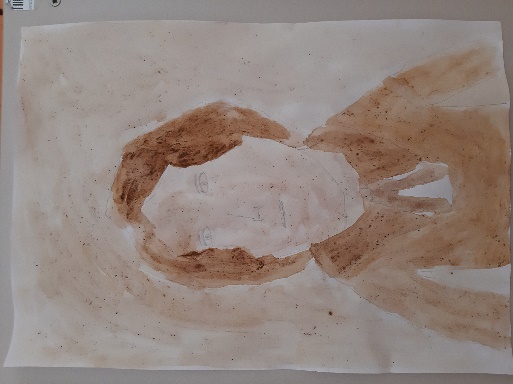 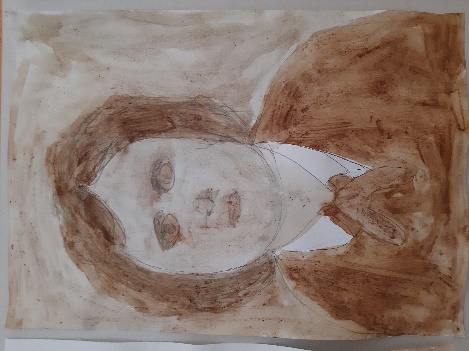 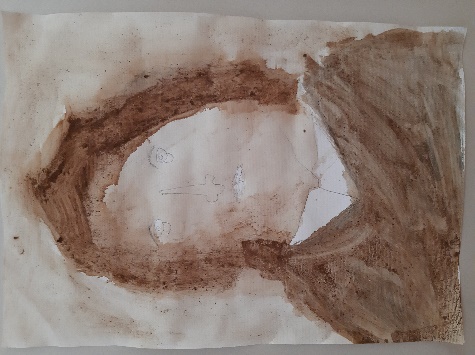 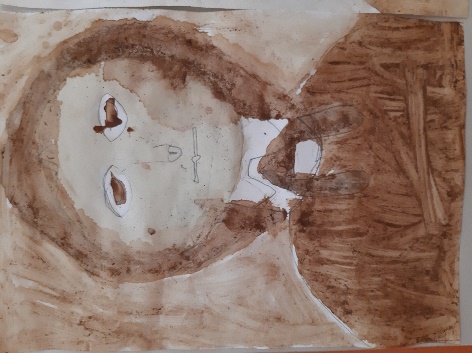 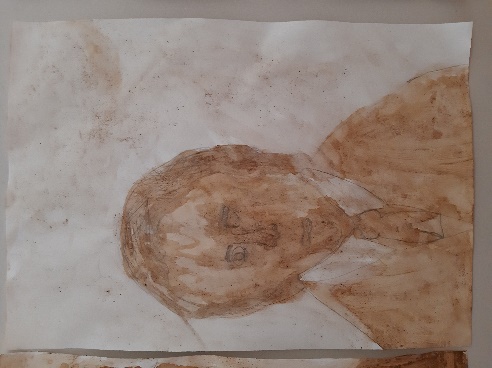 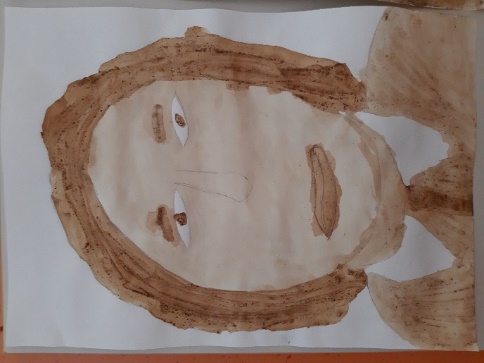 France Prešeren, slika s kavo, učenci 3. a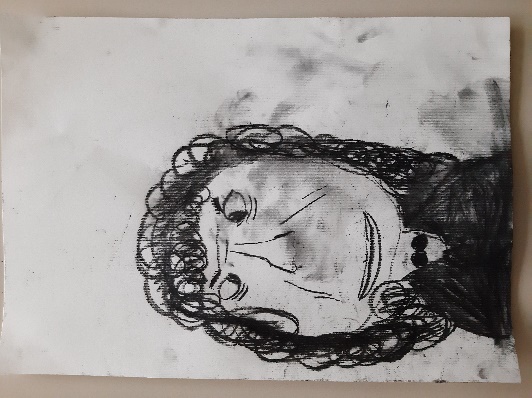 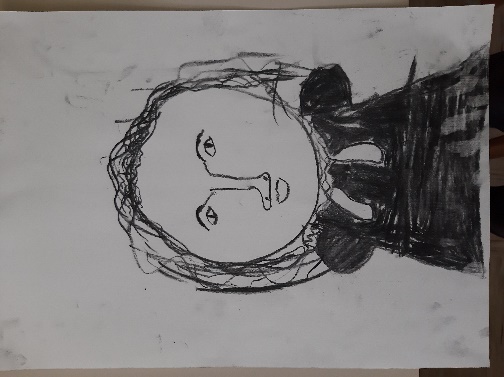 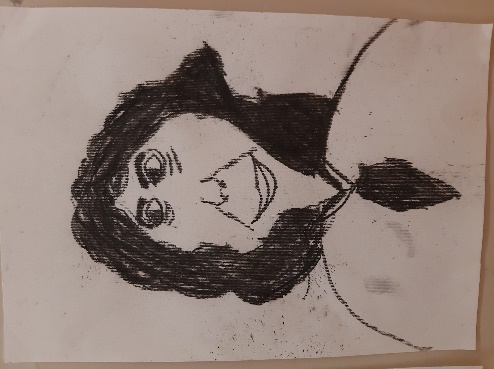 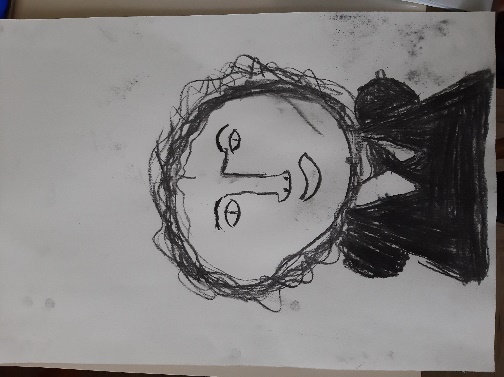 France Prešeren, oglje, učenci 2. d PUST 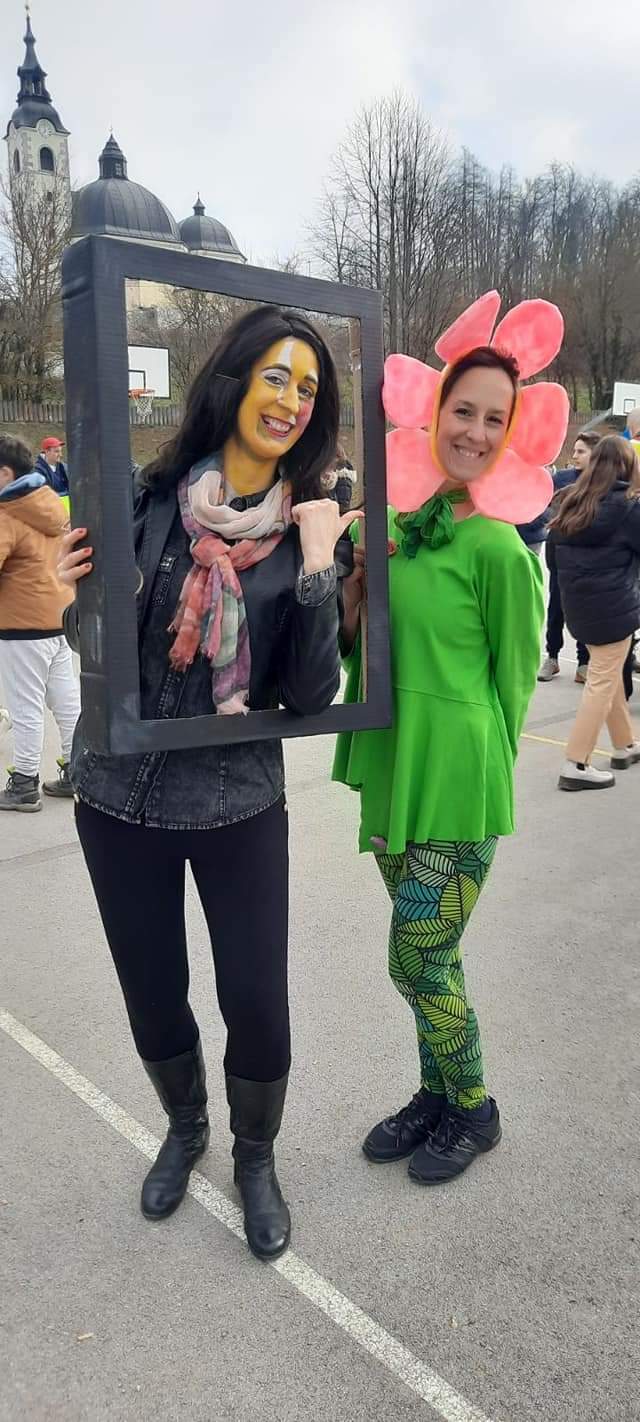 V torek, 21. februarja, so pustne šeme preganjale zimo.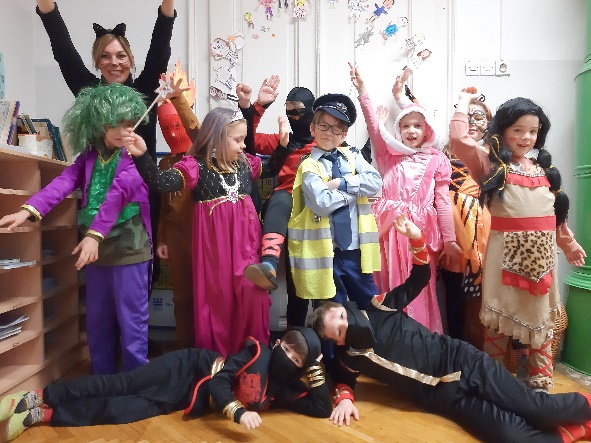 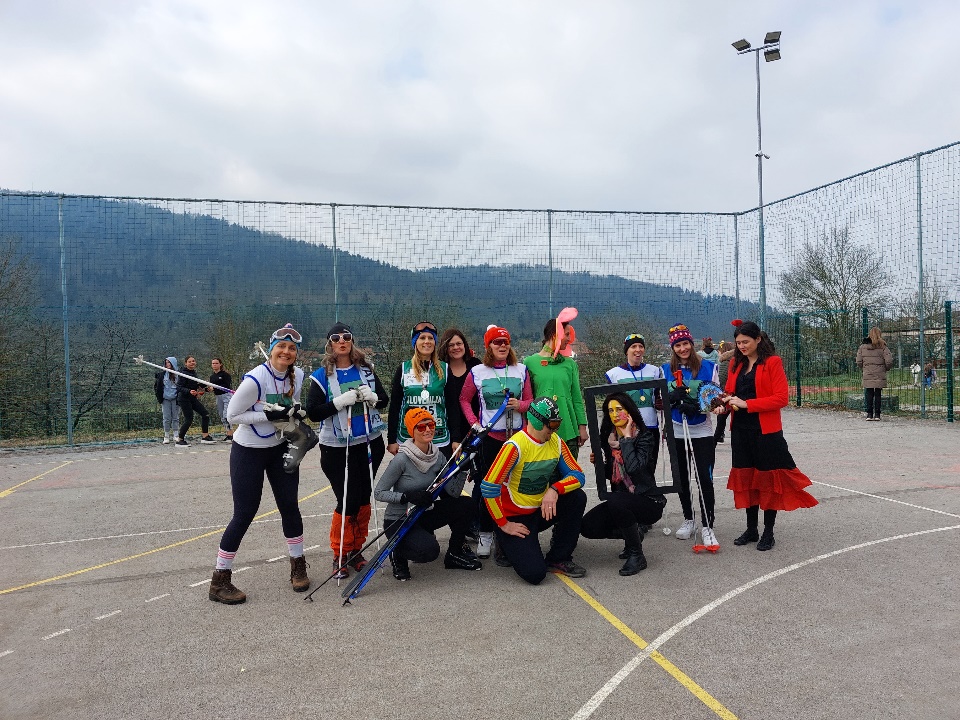 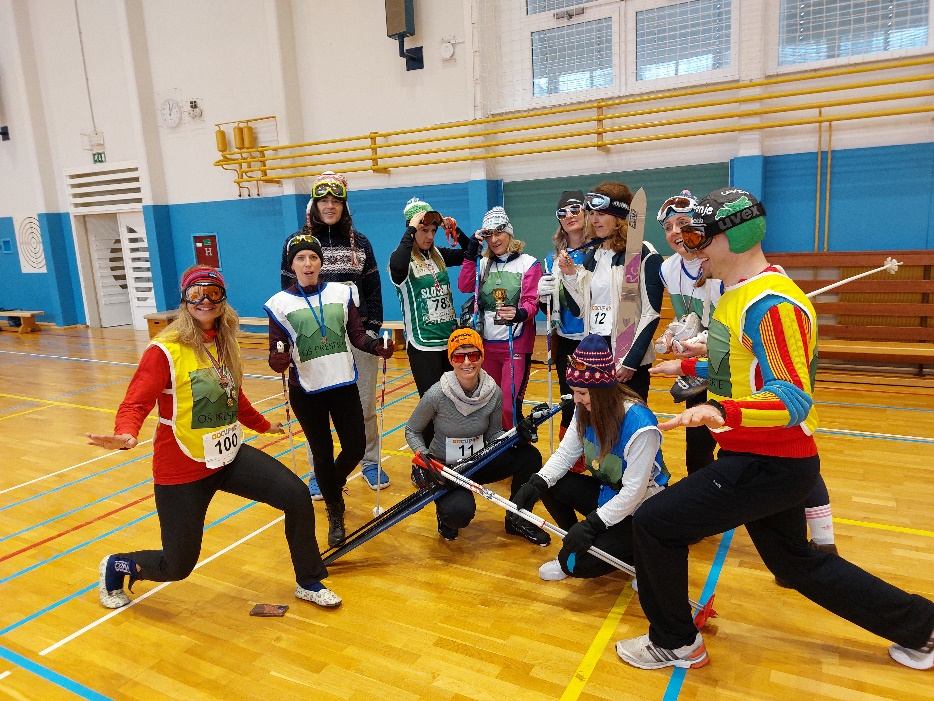 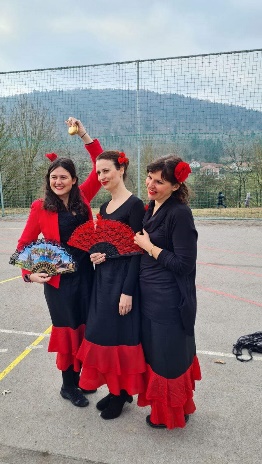 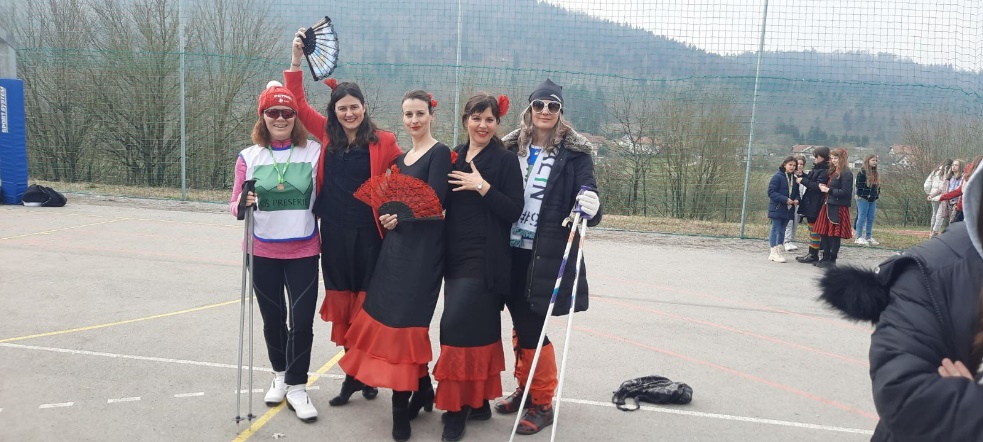 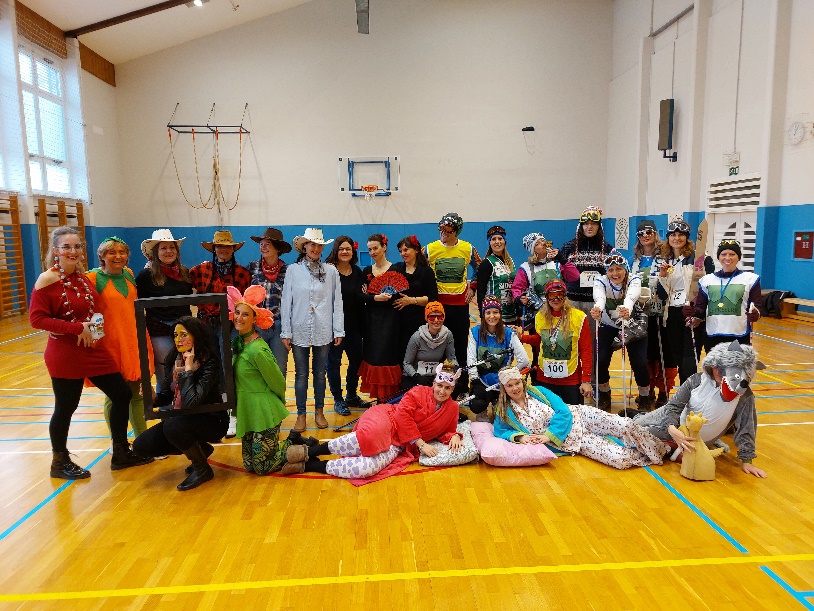 PUST LAČNIH USTKot se za ta čas spodobi, se pust tudi letos ni izneveril in tako obiskal tudi učence v 3. a. Seveda smo ga sprejeli odprtih rok in ga kar se da dobro izkoristili. Princeske, vojaki, nogometaši in druge pustne maske so pustile učence doma, zato so maškare zavzele našo učilnico. V tem času so nas obiskale tudi starejše maškare, ki so nam pripravile nekaj ugank in pesmi. V želji, da se pokažemo še ostalim sokrajanom, smo se odpravili na sprehod po kraju in si tako pri nekaterih zaslužili nekaj sladkarij. Ko bi le pust lahko trajal dlje časa – tako pa smo se na koncu dneva od njega morali posloviti in sedaj že nestrpno kličemo pomlad! Razredničarka Helena Ogrin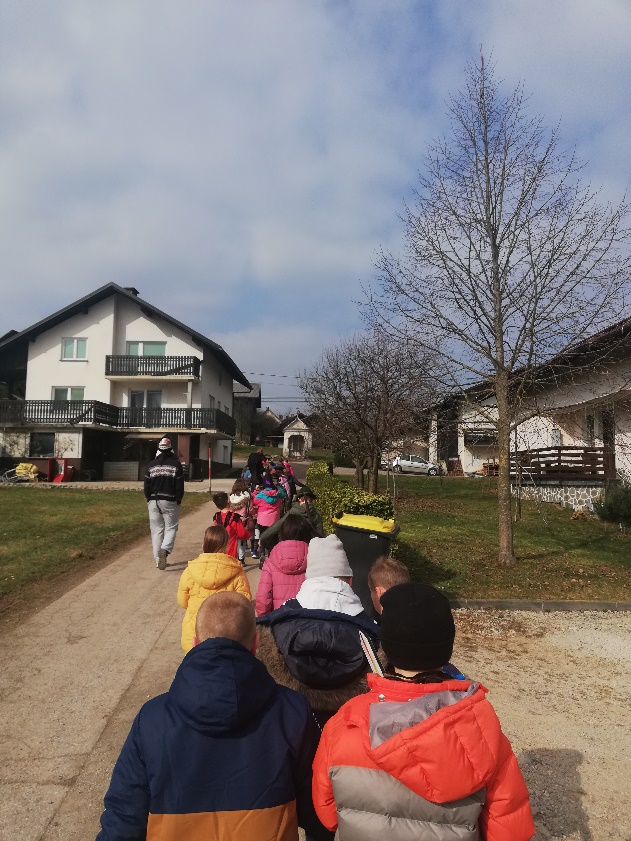 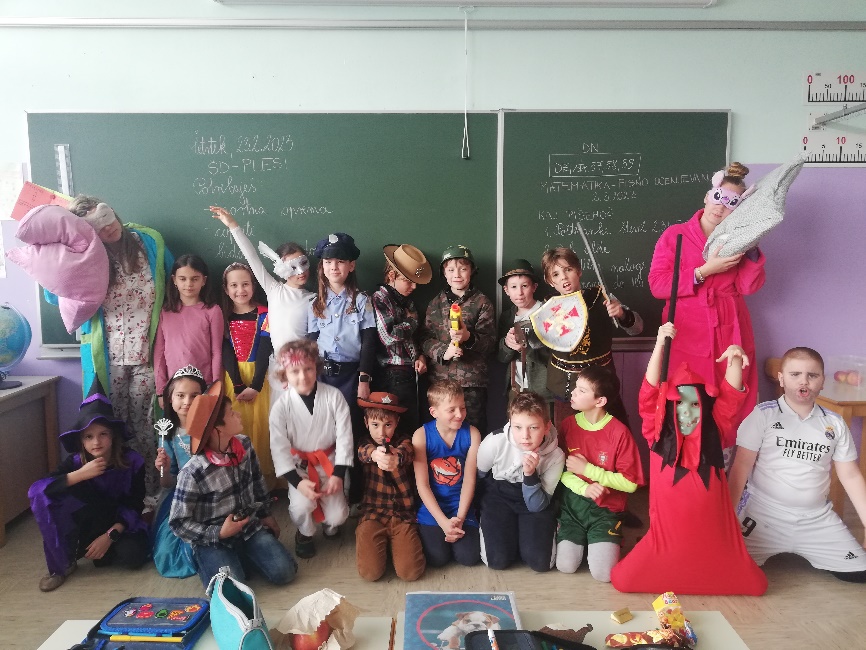 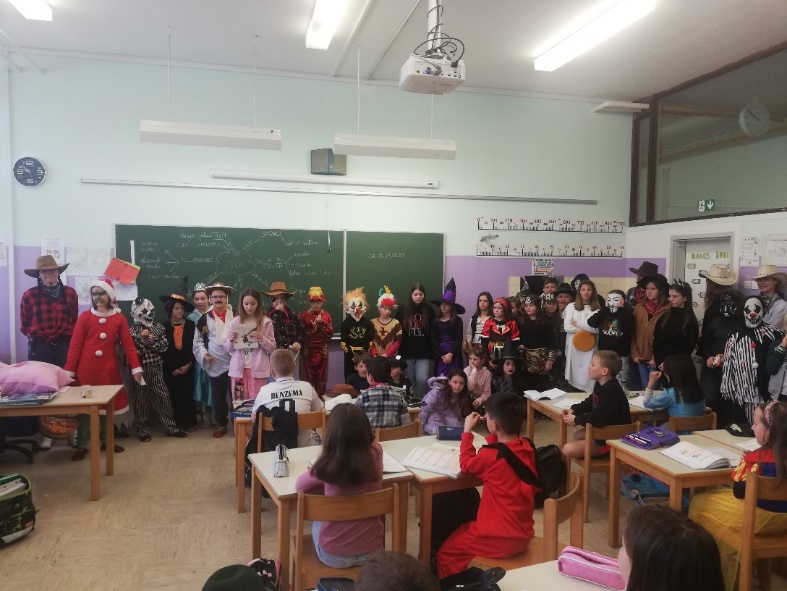 NAČRT DELA ZA MAREC 2023SRE., 1.Zimski ŠD: Šolar na smuči4. r.J. PočkajSRE., 1.Preventivne delavnice o kajenju elektronskih cigaret5.–9. r.R. SevšekČET., 2.PET., 3.SOB., 4.NED., 5.PON., 6.TOR., 7.ŠD: Plesi1. bA. BorštnikTOR., 7.Zdravstvene vsebine4. c, 5. cT. OplotnikSRE., 8.ŠD: Plesi2. bS. GlavičČET., 9. TD: Elektrika in magnetizem4. a, 4. bA. Čudič, K. JanjićČET., 9. ŠD: Plesi1., 2., 3. CPetelin, SuhadolnikPET., 10.Zimski ŠD5. rJ. PočkajPET., 10.TD: Elektrika in magnetizem4. bA. ČudičSOB., 11.Državno tekmovanje za Cankarjevo priznanje9. rR. SkubicNED., 12.PON., 13.Prijave za vpis v srednjo šolo do 24. 3. 20239. rD. Moder UrbančTOR., 14.SRE., 15.Predavanje g. Simona Slokana za UZ (14.00)P. Krajnc UrbanijaSRE., 15.Govorilne ure na matični šoliRazredniki ČET., 16.ND: Fizikalni eksperiment9. bH. ŠuštarČET., 16.Matematični kenguru1.–9. r.U. RupnikČET., 16.Govorilne ure na podružničnih šolahRazrednikiPET., 17.KD: Mestni muzej1. b, 1. c, 2. b, 2. cK. Lekan MamilovičPET., 17.Ekskurzija v London (17.-19. marec)9. rA. Pelhan, A. CevcSOB., 18.Izlet planinskega krožka1.–6. rA. Košir, S. PetročnikNED., 19.Ekskurzija v LondonPON., 20.TD: Ročna izdelava papirja1. b, 2. bM. KužatkoPON., 20.TD: Izdelava hladilne torbe5. aS. ŠibalTOR., 21.SRE., 22.TD: Izdelava hladilne torbe5. bN. SirkČET., 23.KD: Mestni muzej, ljubljanska tržnica1. a, 2. a, 2. dN. BezekČET., 23.ND: Fizikalni eksperiment9. aH. ŠuštarPET., 24.SOB., 25.Regijsko tekmovanje iz kemije8., 9. r.A. KoširSOB., 25.Prireditev na Rakitni za materinski danJ. FeferNED., 26.PON., 27.Zimska šola v naravi6. rJ. PočkajTOR., 28. Zimska šola v naravi6. rJ. PočkajTOR., 28. KD: Moja knjiga in senčno gledališče3. a, 3. bH. Ogrin, J. RojkoSRE., 29.Zimska šola v naravi6. rJ. PočkajSRE., 29.Regijski otroški parlament2 predstavnika šoleM. HudnikSRE., 29.9. sestanek UZP. Krajnc UrbanijaČET., 30.Zimska šola v naravi6. rJ. PočkajPET., 31.Zimska šola v naravi6. rJ. Počkaj